#MEMERLUKAN RPH LENGKAP UNTUK SETAHUN DAN BORANG TRANSIT PBD?#RPH2024/2025 coming soon on FEB 2024.Sila order melalui website (Autosent by EMAIL): https://rphsekolahrendah.com   @ PM: 017- 4991 336 (WhatsApp link: https://wa.me/60174991336 )Rozayus Whatsapp Channel (INFO DISKAUN): https://whatsapp.com/channel/0029VaBMmMlICVfgCkJq7x3n TELEGRAM (FREE RPT & DSKP): https://telegram.me/RPTDSKPSekolahRendahFB Group (FREE RPT): https://www.facebook.com/groups/freerpt/FB Page (Contoh RPH): https://www.facebook.com/RozaYusAcademy/Instagram: https://www.instagram.com/rozayus.academy/ Tiktok: https://www.tiktok.com/@rphrozayus *UP: Diizinkan untuk share tanpa membuang maklumat yang disampaikan oleh Rozayus AcademyMINGGU: 1MINGGU ORIENTASIMINGGU ORIENTASIMINGGU ORIENTASIMINGGU ORIENTASIMINGGU: 2-6TAJUK 6: WARISAN NEGARA KITATAJUK 6: WARISAN NEGARA KITATAJUK 6: WARISAN NEGARA KITATAJUK 6: WARISAN NEGARA KITAStandard KandunganStandard PembelajaranStandard PrestasiStandard PrestasiCatatanStandard KandunganStandard PembelajaranTahap PenguasaanTafsiranCatatan6.1 Institusi RajaMurid boleh:Menyatakan pengertian raja dan kerajaan.Menerangkan konsep waadat antara raja dengan rakyat.Menjelaskan makna daulat dan derhaka.Membandingkan kedudukan serta peranan Raja-raja Melayu dahulu dan kini.Menghuraikan negara yang mengamalkan sistem pemerintahan beraja pada masa kini.K6.1.6 Menyatakan kepentingan menghargai institusi raja.K6.1.7 Menerangkan kepentingan sikap taat setia terhadap institusi raja.K6.1.8 Menghuraikan kepentingan mempertahankan kedaulatan institusi raja.1Menyatakan institusi raja sebagai warisan negara.Cadangan Aktiviti:Kajian TeksMencari makna/ definisi dan konsep berkaitan institusi rajaSejarah MelayuPAK 21Games - TarsiaVideo Clips - video pendek berkaitan institusi rajaPelaksanaan Kajian Kes EMKPatriotismeBahasaTMKPLBDMuzium Negara/ Negeri, Arkib Negara, Istana Negara dan lain-lainM3-PENDIDIKAN SIVIK(MAC)Nilai Teras: Bertanggungjawab6.1 Institusi RajaMurid boleh:Menyatakan pengertian raja dan kerajaan.Menerangkan konsep waadat antara raja dengan rakyat.Menjelaskan makna daulat dan derhaka.Membandingkan kedudukan serta peranan Raja-raja Melayu dahulu dan kini.Menghuraikan negara yang mengamalkan sistem pemerintahan beraja pada masa kini.K6.1.6 Menyatakan kepentingan menghargai institusi raja.K6.1.7 Menerangkan kepentingan sikap taat setia terhadap institusi raja.K6.1.8 Menghuraikan kepentingan mempertahankan kedaulatan institusi raja.2Menerangkan institusi raja sebagai warisan negara.Cadangan Aktiviti:Kajian TeksMencari makna/ definisi dan konsep berkaitan institusi rajaSejarah MelayuPAK 21Games - TarsiaVideo Clips - video pendek berkaitan institusi rajaPelaksanaan Kajian Kes EMKPatriotismeBahasaTMKPLBDMuzium Negara/ Negeri, Arkib Negara, Istana Negara dan lain-lainM3-PENDIDIKAN SIVIK(MAC)Nilai Teras: Bertanggungjawab6.1 Institusi RajaMurid boleh:Menyatakan pengertian raja dan kerajaan.Menerangkan konsep waadat antara raja dengan rakyat.Menjelaskan makna daulat dan derhaka.Membandingkan kedudukan serta peranan Raja-raja Melayu dahulu dan kini.Menghuraikan negara yang mengamalkan sistem pemerintahan beraja pada masa kini.K6.1.6 Menyatakan kepentingan menghargai institusi raja.K6.1.7 Menerangkan kepentingan sikap taat setia terhadap institusi raja.K6.1.8 Menghuraikan kepentingan mempertahankan kedaulatan institusi raja.3Menjelaskan institusi raja sebagai warisan negara dengan contoh.Cadangan Aktiviti:Kajian TeksMencari makna/ definisi dan konsep berkaitan institusi rajaSejarah MelayuPAK 21Games - TarsiaVideo Clips - video pendek berkaitan institusi rajaPelaksanaan Kajian Kes EMKPatriotismeBahasaTMKPLBDMuzium Negara/ Negeri, Arkib Negara, Istana Negara dan lain-lainM3-PENDIDIKAN SIVIK(MAC)Nilai Teras: Bertanggungjawab6.1 Institusi RajaMurid boleh:Menyatakan pengertian raja dan kerajaan.Menerangkan konsep waadat antara raja dengan rakyat.Menjelaskan makna daulat dan derhaka.Membandingkan kedudukan serta peranan Raja-raja Melayu dahulu dan kini.Menghuraikan negara yang mengamalkan sistem pemerintahan beraja pada masa kini.K6.1.6 Menyatakan kepentingan menghargai institusi raja.K6.1.7 Menerangkan kepentingan sikap taat setia terhadap institusi raja.K6.1.8 Menghuraikan kepentingan mempertahankan kedaulatan institusi raja.4Menganalisis institusi raja sebagai warisan negara.Cadangan Aktiviti:Kajian TeksMencari makna/ definisi dan konsep berkaitan institusi rajaSejarah MelayuPAK 21Games - TarsiaVideo Clips - video pendek berkaitan institusi rajaPelaksanaan Kajian Kes EMKPatriotismeBahasaTMKPLBDMuzium Negara/ Negeri, Arkib Negara, Istana Negara dan lain-lainM3-PENDIDIKAN SIVIK(MAC)Nilai Teras: Bertanggungjawab6.1 Institusi RajaMurid boleh:Menyatakan pengertian raja dan kerajaan.Menerangkan konsep waadat antara raja dengan rakyat.Menjelaskan makna daulat dan derhaka.Membandingkan kedudukan serta peranan Raja-raja Melayu dahulu dan kini.Menghuraikan negara yang mengamalkan sistem pemerintahan beraja pada masa kini.K6.1.6 Menyatakan kepentingan menghargai institusi raja.K6.1.7 Menerangkan kepentingan sikap taat setia terhadap institusi raja.K6.1.8 Menghuraikan kepentingan mempertahankan kedaulatan institusi raja.5Menilai kepentingan institusi raja sebagai warisan negara.Cadangan Aktiviti:Kajian TeksMencari makna/ definisi dan konsep berkaitan institusi rajaSejarah MelayuPAK 21Games - TarsiaVideo Clips - video pendek berkaitan institusi rajaPelaksanaan Kajian Kes EMKPatriotismeBahasaTMKPLBDMuzium Negara/ Negeri, Arkib Negara, Istana Negara dan lain-lainM3-PENDIDIKAN SIVIK(MAC)Nilai Teras: Bertanggungjawab6.1 Institusi RajaMurid boleh:Menyatakan pengertian raja dan kerajaan.Menerangkan konsep waadat antara raja dengan rakyat.Menjelaskan makna daulat dan derhaka.Membandingkan kedudukan serta peranan Raja-raja Melayu dahulu dan kini.Menghuraikan negara yang mengamalkan sistem pemerintahan beraja pada masa kini.K6.1.6 Menyatakan kepentingan menghargai institusi raja.K6.1.7 Menerangkan kepentingan sikap taat setia terhadap institusi raja.K6.1.8 Menghuraikan kepentingan mempertahankan kedaulatan institusi raja.6Menjana idea mendaulatkan institusi raja sebagai warisan negara.Cadangan Aktiviti:Kajian TeksMencari makna/ definisi dan konsep berkaitan institusi rajaSejarah MelayuPAK 21Games - TarsiaVideo Clips - video pendek berkaitan institusi rajaPelaksanaan Kajian Kes EMKPatriotismeBahasaTMKPLBDMuzium Negara/ Negeri, Arkib Negara, Istana Negara dan lain-lainM3-PENDIDIKAN SIVIK(MAC)Nilai Teras: BertanggungjawabMINGGU: 5CUTI PERAYAAN HARI RAYA AIDILFITRICUTI PERAYAAN HARI RAYA AIDILFITRICUTI PERAYAAN HARI RAYA AIDILFITRICUTI PERAYAAN HARI RAYA AIDILFITRIMINGGU: 7 - 10TAJUK 6: WARISAN NEGARA KITATAJUK 6: WARISAN NEGARA KITATAJUK 6: WARISAN NEGARA KITATAJUK 6: WARISAN NEGARA KITAStandard KandunganStandard PembelajaranStandard PrestasiStandard PrestasiCatatanStandard KandunganStandard PembelajaranTahap PenguasaanTafsiranCatatanCadangan Aktiviti:6.2	Agama IslamMurid boleh:Memerihalkan latar belakang agama dan kepercayaan masyarakat di Tanah Melayu.Menyatakan sejarah kedatangan agama Islam dalam Kesultanan Melayu Melaka.Menerangkan kedudukan agama Islam dalam pentadbiran negeri-negeri Melayu sehingga merdeka.Menjelaskan kedudukan agama Islam sebagai agama Persekutuan.Menghuraikan peranan agama Islam dalam membentuk perpaduan.K6.2.6 Menyatakan nilai-nilai keagamaan yang diamalkan ke arah masyarakat harmoni.K6.2.7 Menerangkan kepentingan mendaulatkan agama Islam sebagai agama Persekutuan.K6.2.8 Menjelaskan kepentingan membenarkan agama laindiamalkan dengan aman dan damai.1Memerihalkan kewujudan agama Islam sebagai warisan negara.Kajian TeksPerlembagaan PersekutuanKajian MediaLaman sesawang rasmi institut berkaitan agama IslamPAK 21Bus Stop3 Stray, 1 StayPelaksanaan Kajian Kes EMKPatriotismeBahasaTMK6.2	Agama IslamMurid boleh:Memerihalkan latar belakang agama dan kepercayaan masyarakat di Tanah Melayu.Menyatakan sejarah kedatangan agama Islam dalam Kesultanan Melayu Melaka.Menerangkan kedudukan agama Islam dalam pentadbiran negeri-negeri Melayu sehingga merdeka.Menjelaskan kedudukan agama Islam sebagai agama Persekutuan.Menghuraikan peranan agama Islam dalam membentuk perpaduan.K6.2.6 Menyatakan nilai-nilai keagamaan yang diamalkan ke arah masyarakat harmoni.K6.2.7 Menerangkan kepentingan mendaulatkan agama Islam sebagai agama Persekutuan.K6.2.8 Menjelaskan kepentingan membenarkan agama laindiamalkan dengan aman dan damai.2Menjelaskan kedudukan agama Islam sebagai warisan negara dengan contoh.Kajian TeksPerlembagaan PersekutuanKajian MediaLaman sesawang rasmi institut berkaitan agama IslamPAK 21Bus Stop3 Stray, 1 StayPelaksanaan Kajian Kes EMKPatriotismeBahasaTMK6.2	Agama IslamMurid boleh:Memerihalkan latar belakang agama dan kepercayaan masyarakat di Tanah Melayu.Menyatakan sejarah kedatangan agama Islam dalam Kesultanan Melayu Melaka.Menerangkan kedudukan agama Islam dalam pentadbiran negeri-negeri Melayu sehingga merdeka.Menjelaskan kedudukan agama Islam sebagai agama Persekutuan.Menghuraikan peranan agama Islam dalam membentuk perpaduan.K6.2.6 Menyatakan nilai-nilai keagamaan yang diamalkan ke arah masyarakat harmoni.K6.2.7 Menerangkan kepentingan mendaulatkan agama Islam sebagai agama Persekutuan.K6.2.8 Menjelaskan kepentingan membenarkan agama laindiamalkan dengan aman dan damai.3Menunjukkan kedudukan agama Islam sebagai warisan negara.Kajian TeksPerlembagaan PersekutuanKajian MediaLaman sesawang rasmi institut berkaitan agama IslamPAK 21Bus Stop3 Stray, 1 StayPelaksanaan Kajian Kes EMKPatriotismeBahasaTMK6.2	Agama IslamMurid boleh:Memerihalkan latar belakang agama dan kepercayaan masyarakat di Tanah Melayu.Menyatakan sejarah kedatangan agama Islam dalam Kesultanan Melayu Melaka.Menerangkan kedudukan agama Islam dalam pentadbiran negeri-negeri Melayu sehingga merdeka.Menjelaskan kedudukan agama Islam sebagai agama Persekutuan.Menghuraikan peranan agama Islam dalam membentuk perpaduan.K6.2.6 Menyatakan nilai-nilai keagamaan yang diamalkan ke arah masyarakat harmoni.K6.2.7 Menerangkan kepentingan mendaulatkan agama Islam sebagai agama Persekutuan.K6.2.8 Menjelaskan kepentingan membenarkan agama laindiamalkan dengan aman dan damai.4Menganalisis peranan agama Islam sebagai warisan negara.Kajian TeksPerlembagaan PersekutuanKajian MediaLaman sesawang rasmi institut berkaitan agama IslamPAK 21Bus Stop3 Stray, 1 StayPelaksanaan Kajian Kes EMKPatriotismeBahasaTMK6.2	Agama IslamMurid boleh:Memerihalkan latar belakang agama dan kepercayaan masyarakat di Tanah Melayu.Menyatakan sejarah kedatangan agama Islam dalam Kesultanan Melayu Melaka.Menerangkan kedudukan agama Islam dalam pentadbiran negeri-negeri Melayu sehingga merdeka.Menjelaskan kedudukan agama Islam sebagai agama Persekutuan.Menghuraikan peranan agama Islam dalam membentuk perpaduan.K6.2.6 Menyatakan nilai-nilai keagamaan yang diamalkan ke arah masyarakat harmoni.K6.2.7 Menerangkan kepentingan mendaulatkan agama Islam sebagai agama Persekutuan.K6.2.8 Menjelaskan kepentingan membenarkan agama laindiamalkan dengan aman dan damai.Kajian TeksPerlembagaan PersekutuanKajian MediaLaman sesawang rasmi institut berkaitan agama IslamPAK 21Bus Stop3 Stray, 1 StayPelaksanaan Kajian Kes EMKPatriotismeBahasaTMKMurid boleh:Memerihalkan latar belakang agama dan kepercayaan masyarakat di Tanah Melayu.Menyatakan sejarah kedatangan agama Islam dalam Kesultanan Melayu Melaka.Menerangkan kedudukan agama Islam dalam pentadbiran negeri-negeri Melayu sehingga merdeka.Menjelaskan kedudukan agama Islam sebagai agama Persekutuan.Menghuraikan peranan agama Islam dalam membentuk perpaduan.K6.2.6 Menyatakan nilai-nilai keagamaan yang diamalkan ke arah masyarakat harmoni.K6.2.7 Menerangkan kepentingan mendaulatkan agama Islam sebagai agama Persekutuan.K6.2.8 Menjelaskan kepentingan membenarkan agama laindiamalkan dengan aman dan damai.5Menilai kepentingan agama Islam sebagai warisan negara.PLBDInstitut Kajian Strategik Islam Malaysia (IKSIM), Masjid Negara/ Negeri, Bank Islam, Tabung Haji, JAKIM dan lain- lainM7-PENDIDIKAN SIVIK (APRIL)TEMA: KEGEMBIRAANMurid boleh:Memerihalkan latar belakang agama dan kepercayaan masyarakat di Tanah Melayu.Menyatakan sejarah kedatangan agama Islam dalam Kesultanan Melayu Melaka.Menerangkan kedudukan agama Islam dalam pentadbiran negeri-negeri Melayu sehingga merdeka.Menjelaskan kedudukan agama Islam sebagai agama Persekutuan.Menghuraikan peranan agama Islam dalam membentuk perpaduan.K6.2.6 Menyatakan nilai-nilai keagamaan yang diamalkan ke arah masyarakat harmoni.K6.2.7 Menerangkan kepentingan mendaulatkan agama Islam sebagai agama Persekutuan.K6.2.8 Menjelaskan kepentingan membenarkan agama laindiamalkan dengan aman dan damai.6Menjana idea mendaulatkan agama Islam sebagai agama Persekutuan.PLBDInstitut Kajian Strategik Islam Malaysia (IKSIM), Masjid Negara/ Negeri, Bank Islam, Tabung Haji, JAKIM dan lain- lainM7-PENDIDIKAN SIVIK (APRIL)TEMA: KEGEMBIRAANMINGGU: 11TAJUK 6: WARISAN NEGARA KITATAJUK 6: WARISAN NEGARA KITATAJUK 6: WARISAN NEGARA KITATAJUK 6: WARISAN NEGARA KITAStandard KandunganStandard PembelajaranStandard PrestasiStandard PrestasiCatatanStandard KandunganStandard PembelajaranTahap PenguasaanTafsiranCatatan6.3 BahasaMelayuMurid boleh:Menyatakan susur galur bahasa Melayu.Menerangkan wilayah penutur bahasa Melayu di dunia.Menjelaskan peranan bahasa Melayu dahulu dan kini.K6.3.4 Menyatakan kepentingan bahasa Melayu sebagai warisan negara yang dibanggakan.K6.3.5 Menerangkan kepentingan bahasa Melayu sebagai bahasa perpaduan.K6.3.6 Menjelaskan kepentingan bahasa Melayu sebagai bahasa ilmu.K6.3.7 Menghuraikan kepentingan mengekalkan penggunaan bahasa ibunda.1Memerihalkan kewujudan bahasa Melayu sebagai warisan negara.Cadangan Aktiviti:Kajian TeksKeratan Akhbar berkaitan Bahasa Melayu contoh Berita Harian 30 April 2018Kajian MediaBerita Harian OnlineDokumentari Orang Melayu Pulau Cocos dan ChristmasPAK 21Rocket WritingCloze Prosedurei-ThinkPelaksanaan Kajian Kes EMKPatriotismeTMKBahasaPLBDUKM, DBP, ITBN, IstanaBudaya dan lain-lain6.3 BahasaMelayuMurid boleh:Menyatakan susur galur bahasa Melayu.Menerangkan wilayah penutur bahasa Melayu di dunia.Menjelaskan peranan bahasa Melayu dahulu dan kini.K6.3.4 Menyatakan kepentingan bahasa Melayu sebagai warisan negara yang dibanggakan.K6.3.5 Menerangkan kepentingan bahasa Melayu sebagai bahasa perpaduan.K6.3.6 Menjelaskan kepentingan bahasa Melayu sebagai bahasa ilmu.K6.3.7 Menghuraikan kepentingan mengekalkan penggunaan bahasa ibunda.2Menjelaskan kedudukan bahasa Melayu sebagai warisan negara dengan contoh.Cadangan Aktiviti:Kajian TeksKeratan Akhbar berkaitan Bahasa Melayu contoh Berita Harian 30 April 2018Kajian MediaBerita Harian OnlineDokumentari Orang Melayu Pulau Cocos dan ChristmasPAK 21Rocket WritingCloze Prosedurei-ThinkPelaksanaan Kajian Kes EMKPatriotismeTMKBahasaPLBDUKM, DBP, ITBN, IstanaBudaya dan lain-lain6.3 BahasaMelayuMurid boleh:Menyatakan susur galur bahasa Melayu.Menerangkan wilayah penutur bahasa Melayu di dunia.Menjelaskan peranan bahasa Melayu dahulu dan kini.K6.3.4 Menyatakan kepentingan bahasa Melayu sebagai warisan negara yang dibanggakan.K6.3.5 Menerangkan kepentingan bahasa Melayu sebagai bahasa perpaduan.K6.3.6 Menjelaskan kepentingan bahasa Melayu sebagai bahasa ilmu.K6.3.7 Menghuraikan kepentingan mengekalkan penggunaan bahasa ibunda.3Menunjukkan kedudukan bahasa Melayu sebagai warisan negara.Cadangan Aktiviti:Kajian TeksKeratan Akhbar berkaitan Bahasa Melayu contoh Berita Harian 30 April 2018Kajian MediaBerita Harian OnlineDokumentari Orang Melayu Pulau Cocos dan ChristmasPAK 21Rocket WritingCloze Prosedurei-ThinkPelaksanaan Kajian Kes EMKPatriotismeTMKBahasaPLBDUKM, DBP, ITBN, IstanaBudaya dan lain-lain6.3 BahasaMelayuMurid boleh:Menyatakan susur galur bahasa Melayu.Menerangkan wilayah penutur bahasa Melayu di dunia.Menjelaskan peranan bahasa Melayu dahulu dan kini.K6.3.4 Menyatakan kepentingan bahasa Melayu sebagai warisan negara yang dibanggakan.K6.3.5 Menerangkan kepentingan bahasa Melayu sebagai bahasa perpaduan.K6.3.6 Menjelaskan kepentingan bahasa Melayu sebagai bahasa ilmu.K6.3.7 Menghuraikan kepentingan mengekalkan penggunaan bahasa ibunda.4Menganalisis peranan bahasa Melayu sebagai warisan negara.Cadangan Aktiviti:Kajian TeksKeratan Akhbar berkaitan Bahasa Melayu contoh Berita Harian 30 April 2018Kajian MediaBerita Harian OnlineDokumentari Orang Melayu Pulau Cocos dan ChristmasPAK 21Rocket WritingCloze Prosedurei-ThinkPelaksanaan Kajian Kes EMKPatriotismeTMKBahasaPLBDUKM, DBP, ITBN, IstanaBudaya dan lain-lain6.3 BahasaMelayuMurid boleh:Menyatakan susur galur bahasa Melayu.Menerangkan wilayah penutur bahasa Melayu di dunia.Menjelaskan peranan bahasa Melayu dahulu dan kini.K6.3.4 Menyatakan kepentingan bahasa Melayu sebagai warisan negara yang dibanggakan.K6.3.5 Menerangkan kepentingan bahasa Melayu sebagai bahasa perpaduan.K6.3.6 Menjelaskan kepentingan bahasa Melayu sebagai bahasa ilmu.K6.3.7 Menghuraikan kepentingan mengekalkan penggunaan bahasa ibunda.5Menilai kepentingan bahasa Melayu sebagai warisan negara.Cadangan Aktiviti:Kajian TeksKeratan Akhbar berkaitan Bahasa Melayu contoh Berita Harian 30 April 2018Kajian MediaBerita Harian OnlineDokumentari Orang Melayu Pulau Cocos dan ChristmasPAK 21Rocket WritingCloze Prosedurei-ThinkPelaksanaan Kajian Kes EMKPatriotismeTMKBahasaPLBDUKM, DBP, ITBN, IstanaBudaya dan lain-lain6.3 BahasaMelayuMurid boleh:Menyatakan susur galur bahasa Melayu.Menerangkan wilayah penutur bahasa Melayu di dunia.Menjelaskan peranan bahasa Melayu dahulu dan kini.K6.3.4 Menyatakan kepentingan bahasa Melayu sebagai warisan negara yang dibanggakan.K6.3.5 Menerangkan kepentingan bahasa Melayu sebagai bahasa perpaduan.K6.3.6 Menjelaskan kepentingan bahasa Melayu sebagai bahasa ilmu.K6.3.7 Menghuraikan kepentingan mengekalkan penggunaan bahasa ibunda.6Menjana idea memartabatkan bahasa Melayu sebagai warisan negara.Cadangan Aktiviti:Kajian TeksKeratan Akhbar berkaitan Bahasa Melayu contoh Berita Harian 30 April 2018Kajian MediaBerita Harian OnlineDokumentari Orang Melayu Pulau Cocos dan ChristmasPAK 21Rocket WritingCloze Prosedurei-ThinkPelaksanaan Kajian Kes EMKPatriotismeTMKBahasaPLBDUKM, DBP, ITBN, IstanaBudaya dan lain-lainCUTI PENGGAL 1, SESI 2024/2025KUMPULAN A: 24.05.2024 - 02.06.2024, KUMPULAN B: 25.05.2024 - 02.06.2024CUTI PENGGAL 1, SESI 2024/2025KUMPULAN A: 24.05.2024 - 02.06.2024, KUMPULAN B: 25.05.2024 - 02.06.2024CUTI PENGGAL 1, SESI 2024/2025KUMPULAN A: 24.05.2024 - 02.06.2024, KUMPULAN B: 25.05.2024 - 02.06.2024CUTI PENGGAL 1, SESI 2024/2025KUMPULAN A: 24.05.2024 - 02.06.2024, KUMPULAN B: 25.05.2024 - 02.06.2024CUTI PENGGAL 1, SESI 2024/2025KUMPULAN A: 24.05.2024 - 02.06.2024, KUMPULAN B: 25.05.2024 - 02.06.2024MINGGU: 12TAJUK 6: WARISAN NEGARA KITATAJUK 6: WARISAN NEGARA KITATAJUK 6: WARISAN NEGARA KITATAJUK 6: WARISAN NEGARA KITAStandard KandunganStandard PembelajaranStandard PrestasiStandard PrestasiCatatanStandard KandunganStandard PembelajaranTahap PenguasaanTafsiranCatatan6.3 BahasaMelayuMurid boleh:Menyatakan susur galur bahasa Melayu.Menerangkan wilayah penutur bahasa Melayu di dunia.Menjelaskan peranan bahasa Melayu dahulu dan kini.K6.3.4 Menyatakan kepentingan bahasa Melayu sebagai warisan negara yang dibanggakan.K6.3.5 Menerangkan kepentingan bahasa Melayu sebagai bahasa perpaduan.K6.3.6 Menjelaskan kepentingan bahasa Melayu sebagai bahasa ilmu.K6.3.7 Menghuraikan kepentingan mengekalkan penggunaan bahasa ibunda.1Memerihalkan kewujudan bahasa Melayu sebagai warisan negara.Cadangan Aktiviti:Kajian TeksKeratan Akhbar berkaitan Bahasa Melayu contoh Berita Harian 30 April 2018Kajian MediaBerita Harian OnlineDokumentari Orang Melayu Pulau Cocos dan ChristmasPAK 21Rocket WritingCloze Prosedurei-ThinkPelaksanaan Kajian Kes EMKPatriotismeTMKBahasaPLBDUKM, DBP, ITBN, IstanaBudaya dan lain-lain6.3 BahasaMelayuMurid boleh:Menyatakan susur galur bahasa Melayu.Menerangkan wilayah penutur bahasa Melayu di dunia.Menjelaskan peranan bahasa Melayu dahulu dan kini.K6.3.4 Menyatakan kepentingan bahasa Melayu sebagai warisan negara yang dibanggakan.K6.3.5 Menerangkan kepentingan bahasa Melayu sebagai bahasa perpaduan.K6.3.6 Menjelaskan kepentingan bahasa Melayu sebagai bahasa ilmu.K6.3.7 Menghuraikan kepentingan mengekalkan penggunaan bahasa ibunda.2Menjelaskan kedudukan bahasa Melayu sebagai warisan negara dengan contoh.Cadangan Aktiviti:Kajian TeksKeratan Akhbar berkaitan Bahasa Melayu contoh Berita Harian 30 April 2018Kajian MediaBerita Harian OnlineDokumentari Orang Melayu Pulau Cocos dan ChristmasPAK 21Rocket WritingCloze Prosedurei-ThinkPelaksanaan Kajian Kes EMKPatriotismeTMKBahasaPLBDUKM, DBP, ITBN, IstanaBudaya dan lain-lain6.3 BahasaMelayuMurid boleh:Menyatakan susur galur bahasa Melayu.Menerangkan wilayah penutur bahasa Melayu di dunia.Menjelaskan peranan bahasa Melayu dahulu dan kini.K6.3.4 Menyatakan kepentingan bahasa Melayu sebagai warisan negara yang dibanggakan.K6.3.5 Menerangkan kepentingan bahasa Melayu sebagai bahasa perpaduan.K6.3.6 Menjelaskan kepentingan bahasa Melayu sebagai bahasa ilmu.K6.3.7 Menghuraikan kepentingan mengekalkan penggunaan bahasa ibunda.3Menunjukkan kedudukan bahasa Melayu sebagai warisan negara.Cadangan Aktiviti:Kajian TeksKeratan Akhbar berkaitan Bahasa Melayu contoh Berita Harian 30 April 2018Kajian MediaBerita Harian OnlineDokumentari Orang Melayu Pulau Cocos dan ChristmasPAK 21Rocket WritingCloze Prosedurei-ThinkPelaksanaan Kajian Kes EMKPatriotismeTMKBahasaPLBDUKM, DBP, ITBN, IstanaBudaya dan lain-lain6.3 BahasaMelayuMurid boleh:Menyatakan susur galur bahasa Melayu.Menerangkan wilayah penutur bahasa Melayu di dunia.Menjelaskan peranan bahasa Melayu dahulu dan kini.K6.3.4 Menyatakan kepentingan bahasa Melayu sebagai warisan negara yang dibanggakan.K6.3.5 Menerangkan kepentingan bahasa Melayu sebagai bahasa perpaduan.K6.3.6 Menjelaskan kepentingan bahasa Melayu sebagai bahasa ilmu.K6.3.7 Menghuraikan kepentingan mengekalkan penggunaan bahasa ibunda.4Menganalisis peranan bahasa Melayu sebagai warisan negara.Cadangan Aktiviti:Kajian TeksKeratan Akhbar berkaitan Bahasa Melayu contoh Berita Harian 30 April 2018Kajian MediaBerita Harian OnlineDokumentari Orang Melayu Pulau Cocos dan ChristmasPAK 21Rocket WritingCloze Prosedurei-ThinkPelaksanaan Kajian Kes EMKPatriotismeTMKBahasaPLBDUKM, DBP, ITBN, IstanaBudaya dan lain-lain6.3 BahasaMelayuMurid boleh:Menyatakan susur galur bahasa Melayu.Menerangkan wilayah penutur bahasa Melayu di dunia.Menjelaskan peranan bahasa Melayu dahulu dan kini.K6.3.4 Menyatakan kepentingan bahasa Melayu sebagai warisan negara yang dibanggakan.K6.3.5 Menerangkan kepentingan bahasa Melayu sebagai bahasa perpaduan.K6.3.6 Menjelaskan kepentingan bahasa Melayu sebagai bahasa ilmu.K6.3.7 Menghuraikan kepentingan mengekalkan penggunaan bahasa ibunda.5Menilai kepentingan bahasa Melayu sebagai warisan negara.Cadangan Aktiviti:Kajian TeksKeratan Akhbar berkaitan Bahasa Melayu contoh Berita Harian 30 April 2018Kajian MediaBerita Harian OnlineDokumentari Orang Melayu Pulau Cocos dan ChristmasPAK 21Rocket WritingCloze Prosedurei-ThinkPelaksanaan Kajian Kes EMKPatriotismeTMKBahasaPLBDUKM, DBP, ITBN, IstanaBudaya dan lain-lain6.3 BahasaMelayuMurid boleh:Menyatakan susur galur bahasa Melayu.Menerangkan wilayah penutur bahasa Melayu di dunia.Menjelaskan peranan bahasa Melayu dahulu dan kini.K6.3.4 Menyatakan kepentingan bahasa Melayu sebagai warisan negara yang dibanggakan.K6.3.5 Menerangkan kepentingan bahasa Melayu sebagai bahasa perpaduan.K6.3.6 Menjelaskan kepentingan bahasa Melayu sebagai bahasa ilmu.K6.3.7 Menghuraikan kepentingan mengekalkan penggunaan bahasa ibunda.6Menjana idea memartabatkan bahasa Melayu sebagai warisan negara.Cadangan Aktiviti:Kajian TeksKeratan Akhbar berkaitan Bahasa Melayu contoh Berita Harian 30 April 2018Kajian MediaBerita Harian OnlineDokumentari Orang Melayu Pulau Cocos dan ChristmasPAK 21Rocket WritingCloze Prosedurei-ThinkPelaksanaan Kajian Kes EMKPatriotismeTMKBahasaPLBDUKM, DBP, ITBN, IstanaBudaya dan lain-lainMINGGU: 13-15TAJUK 7: PERJUANGAN KEMERDEKAAN NEGARATAJUK 7: PERJUANGAN KEMERDEKAAN NEGARATAJUK 7: PERJUANGAN KEMERDEKAAN NEGARATAJUK 7: PERJUANGAN KEMERDEKAAN NEGARAStandard KandunganStandard PembelajaranStandard PrestasiStandard PrestasiCatatanStandard KandunganStandard PembelajaranTahap PenguasaanTafsiranCatatan7.1 CampurTangan dan Penjajahan Kuasa AsingMurid boleh:Menyatakan istilah campur tangan, penjajahan dan naungan.Menyenaraikan kuasa asing yang campur tangan dan menjajah di negara kita.Menyatakan faktor kedatangan kuasa asing ke negara kita.Menyatakan kesan campur tangan dan penjajahan kuasa asing terhadap pentadbiran dan sosioekonomi.K7.1.5 Menyatakan kepentingan jati diri yang tinggi dalam kalangan generasi muda.K7.1.6 Menerangkan kepentingan semangat patriotisme dalam mempertahankan kedaulatan negara.K7.1.7 Menghuraikan kepentingan mengekalkan kedaulatan dan kemakmuran negara kita.1Menyatakan konsep campur tangan dan penjajahan kuasa asing di negara kita.Cadangan Aktiviti:Kajian Peta Peta MalaysiaKajian GambarMata wang KedahRempah seperti buah keras dan cengkihPelaksanaan Kajian Kes PAK 21Shout OutUsing Large PictureI see, i think and i wonderEMKPatriotismeTMKKelestarian Alam SekitarPLBDMuzium Perang/ Bukit Melawati dan lain-lainM15-PENDIDIKAN SIVIK (JUN)TEMA: HORMAT-MENGHORMATI7.1 CampurTangan dan Penjajahan Kuasa AsingMurid boleh:Menyatakan istilah campur tangan, penjajahan dan naungan.Menyenaraikan kuasa asing yang campur tangan dan menjajah di negara kita.Menyatakan faktor kedatangan kuasa asing ke negara kita.Menyatakan kesan campur tangan dan penjajahan kuasa asing terhadap pentadbiran dan sosioekonomi.K7.1.5 Menyatakan kepentingan jati diri yang tinggi dalam kalangan generasi muda.K7.1.6 Menerangkan kepentingan semangat patriotisme dalam mempertahankan kedaulatan negara.K7.1.7 Menghuraikan kepentingan mengekalkan kedaulatan dan kemakmuran negara kita.2Menerangkan campur tangan dan penjajahan kuasa asing di negara kita dengan contoh.Cadangan Aktiviti:Kajian Peta Peta MalaysiaKajian GambarMata wang KedahRempah seperti buah keras dan cengkihPelaksanaan Kajian Kes PAK 21Shout OutUsing Large PictureI see, i think and i wonderEMKPatriotismeTMKKelestarian Alam SekitarPLBDMuzium Perang/ Bukit Melawati dan lain-lainM15-PENDIDIKAN SIVIK (JUN)TEMA: HORMAT-MENGHORMATI7.1 CampurTangan dan Penjajahan Kuasa AsingMurid boleh:Menyatakan istilah campur tangan, penjajahan dan naungan.Menyenaraikan kuasa asing yang campur tangan dan menjajah di negara kita.Menyatakan faktor kedatangan kuasa asing ke negara kita.Menyatakan kesan campur tangan dan penjajahan kuasa asing terhadap pentadbiran dan sosioekonomi.K7.1.5 Menyatakan kepentingan jati diri yang tinggi dalam kalangan generasi muda.K7.1.6 Menerangkan kepentingan semangat patriotisme dalam mempertahankan kedaulatan negara.K7.1.7 Menghuraikan kepentingan mengekalkan kedaulatan dan kemakmuran negara kita.3Menghubungkait campur tangan dan penjajahan kuasa asing di negara kita.Cadangan Aktiviti:Kajian Peta Peta MalaysiaKajian GambarMata wang KedahRempah seperti buah keras dan cengkihPelaksanaan Kajian Kes PAK 21Shout OutUsing Large PictureI see, i think and i wonderEMKPatriotismeTMKKelestarian Alam SekitarPLBDMuzium Perang/ Bukit Melawati dan lain-lainM15-PENDIDIKAN SIVIK (JUN)TEMA: HORMAT-MENGHORMATI7.1 CampurTangan dan Penjajahan Kuasa AsingMurid boleh:Menyatakan istilah campur tangan, penjajahan dan naungan.Menyenaraikan kuasa asing yang campur tangan dan menjajah di negara kita.Menyatakan faktor kedatangan kuasa asing ke negara kita.Menyatakan kesan campur tangan dan penjajahan kuasa asing terhadap pentadbiran dan sosioekonomi.K7.1.5 Menyatakan kepentingan jati diri yang tinggi dalam kalangan generasi muda.K7.1.6 Menerangkan kepentingan semangat patriotisme dalam mempertahankan kedaulatan negara.K7.1.7 Menghuraikan kepentingan mengekalkan kedaulatan dan kemakmuran negara kita.4Menganalisis maklumat campur tangan dan penjajahan kuasa asing di negara kita.Cadangan Aktiviti:Kajian Peta Peta MalaysiaKajian GambarMata wang KedahRempah seperti buah keras dan cengkihPelaksanaan Kajian Kes PAK 21Shout OutUsing Large PictureI see, i think and i wonderEMKPatriotismeTMKKelestarian Alam SekitarPLBDMuzium Perang/ Bukit Melawati dan lain-lainM15-PENDIDIKAN SIVIK (JUN)TEMA: HORMAT-MENGHORMATI7.1 CampurTangan dan Penjajahan Kuasa AsingMurid boleh:Menyatakan istilah campur tangan, penjajahan dan naungan.Menyenaraikan kuasa asing yang campur tangan dan menjajah di negara kita.Menyatakan faktor kedatangan kuasa asing ke negara kita.Menyatakan kesan campur tangan dan penjajahan kuasa asing terhadap pentadbiran dan sosioekonomi.K7.1.5 Menyatakan kepentingan jati diri yang tinggi dalam kalangan generasi muda.K7.1.6 Menerangkan kepentingan semangat patriotisme dalam mempertahankan kedaulatan negara.K7.1.7 Menghuraikan kepentingan mengekalkan kedaulatan dan kemakmuran negara kita.5Menilai campur tangan dan penjajahan kuasa asing di negara kita.Cadangan Aktiviti:Kajian Peta Peta MalaysiaKajian GambarMata wang KedahRempah seperti buah keras dan cengkihPelaksanaan Kajian Kes PAK 21Shout OutUsing Large PictureI see, i think and i wonderEMKPatriotismeTMKKelestarian Alam SekitarPLBDMuzium Perang/ Bukit Melawati dan lain-lainM15-PENDIDIKAN SIVIK (JUN)TEMA: HORMAT-MENGHORMATI7.1 CampurTangan dan Penjajahan Kuasa AsingMurid boleh:Menyatakan istilah campur tangan, penjajahan dan naungan.Menyenaraikan kuasa asing yang campur tangan dan menjajah di negara kita.Menyatakan faktor kedatangan kuasa asing ke negara kita.Menyatakan kesan campur tangan dan penjajahan kuasa asing terhadap pentadbiran dan sosioekonomi.K7.1.5 Menyatakan kepentingan jati diri yang tinggi dalam kalangan generasi muda.K7.1.6 Menerangkan kepentingan semangat patriotisme dalam mempertahankan kedaulatan negara.K7.1.7 Menghuraikan kepentingan mengekalkan kedaulatan dan kemakmuran negara kita.6Menjana idea mengekang campur tangan dan penjajahan kuasa asing di negara kita.Cadangan Aktiviti:Kajian Peta Peta MalaysiaKajian GambarMata wang KedahRempah seperti buah keras dan cengkihPelaksanaan Kajian Kes PAK 21Shout OutUsing Large PictureI see, i think and i wonderEMKPatriotismeTMKKelestarian Alam SekitarPLBDMuzium Perang/ Bukit Melawati dan lain-lainM15-PENDIDIKAN SIVIK (JUN)TEMA: HORMAT-MENGHORMATIMINGGU: 16-17TAJUK 7: PERJUANGAN KEMERDEKAAN NEGARATAJUK 7: PERJUANGAN KEMERDEKAAN NEGARATAJUK 7: PERJUANGAN KEMERDEKAAN NEGARATAJUK 7: PERJUANGAN KEMERDEKAAN NEGARAStandard KandunganStandard PembelajaranStandard PrestasiStandard PrestasiCatatanStandard KandunganStandard PembelajaranTahap PenguasaanTafsiranCatatan7.2 Perjuangan Menentang Campur Tangan dan PenjajahanMurid boleh:Menyenaraikan tokoh tempatan yang menentang campur tangan dan penjajahan kuasa asing.Menyatakan sebab penentangan tokoh tempatan terhadap campur tangan dan penjajahan kuasa asing.Menerangkan peristiwa penentangan tokoh terhadap campur tangan dan penjajahan kuasa asing.K7.2.4 Menyatakan iktibar yang diperoleh daripada perjuangan tokoh terdahulu.K7.2.5 Menjelaskan kepentingan menghargai perjuangan pemimpin terdahulu.K7.2.6 Menghuraikan kepentingan mempertahankan kedaulatan negara.1Menyatakan perjuangan menentang campur tangan dan penjajahan kuasa asing.Cadangan Aktiviti:Kajian GambarTokoh perjuang tempatan seperti Mat Sator, Rentap, Tok Janggut dan lain-lainKajian MediaDokumentari Wira (Youtube)PAK 21Role Play - SimulasiCafeRecaps GroupPelaksanaan Kajian kesEMKPatriotismeTMKNilai MurniPLBDMuzium, Tugu Peringatan Mat Salleh, Makam Dol Said dan lain-lain7.2 Perjuangan Menentang Campur Tangan dan PenjajahanMurid boleh:Menyenaraikan tokoh tempatan yang menentang campur tangan dan penjajahan kuasa asing.Menyatakan sebab penentangan tokoh tempatan terhadap campur tangan dan penjajahan kuasa asing.Menerangkan peristiwa penentangan tokoh terhadap campur tangan dan penjajahan kuasa asing.K7.2.4 Menyatakan iktibar yang diperoleh daripada perjuangan tokoh terdahulu.K7.2.5 Menjelaskan kepentingan menghargai perjuangan pemimpin terdahulu.K7.2.6 Menghuraikan kepentingan mempertahankan kedaulatan negara.2Menerangkan perjuangan menentang campur tangan dan penjajahan kuasa asing.Cadangan Aktiviti:Kajian GambarTokoh perjuang tempatan seperti Mat Sator, Rentap, Tok Janggut dan lain-lainKajian MediaDokumentari Wira (Youtube)PAK 21Role Play - SimulasiCafeRecaps GroupPelaksanaan Kajian kesEMKPatriotismeTMKNilai MurniPLBDMuzium, Tugu Peringatan Mat Salleh, Makam Dol Said dan lain-lain7.2 Perjuangan Menentang Campur Tangan dan PenjajahanMurid boleh:Menyenaraikan tokoh tempatan yang menentang campur tangan dan penjajahan kuasa asing.Menyatakan sebab penentangan tokoh tempatan terhadap campur tangan dan penjajahan kuasa asing.Menerangkan peristiwa penentangan tokoh terhadap campur tangan dan penjajahan kuasa asing.K7.2.4 Menyatakan iktibar yang diperoleh daripada perjuangan tokoh terdahulu.K7.2.5 Menjelaskan kepentingan menghargai perjuangan pemimpin terdahulu.K7.2.6 Menghuraikan kepentingan mempertahankan kedaulatan negara.3Menjelaskan perjuangan menentang campur tangan dan penjajahan kuasa asing dengancontoh.Cadangan Aktiviti:Kajian GambarTokoh perjuang tempatan seperti Mat Sator, Rentap, Tok Janggut dan lain-lainKajian MediaDokumentari Wira (Youtube)PAK 21Role Play - SimulasiCafeRecaps GroupPelaksanaan Kajian kesEMKPatriotismeTMKNilai MurniPLBDMuzium, Tugu Peringatan Mat Salleh, Makam Dol Said dan lain-lain7.2 Perjuangan Menentang Campur Tangan dan PenjajahanMurid boleh:Menyenaraikan tokoh tempatan yang menentang campur tangan dan penjajahan kuasa asing.Menyatakan sebab penentangan tokoh tempatan terhadap campur tangan dan penjajahan kuasa asing.Menerangkan peristiwa penentangan tokoh terhadap campur tangan dan penjajahan kuasa asing.K7.2.4 Menyatakan iktibar yang diperoleh daripada perjuangan tokoh terdahulu.K7.2.5 Menjelaskan kepentingan menghargai perjuangan pemimpin terdahulu.K7.2.6 Menghuraikan kepentingan mempertahankan kedaulatan negara.4Menganalisis perjuangan menentang campur tangan dan penjajahan kuasa asing.Cadangan Aktiviti:Kajian GambarTokoh perjuang tempatan seperti Mat Sator, Rentap, Tok Janggut dan lain-lainKajian MediaDokumentari Wira (Youtube)PAK 21Role Play - SimulasiCafeRecaps GroupPelaksanaan Kajian kesEMKPatriotismeTMKNilai MurniPLBDMuzium, Tugu Peringatan Mat Salleh, Makam Dol Said dan lain-lain7.2 Perjuangan Menentang Campur Tangan dan PenjajahanMurid boleh:Menyenaraikan tokoh tempatan yang menentang campur tangan dan penjajahan kuasa asing.Menyatakan sebab penentangan tokoh tempatan terhadap campur tangan dan penjajahan kuasa asing.Menerangkan peristiwa penentangan tokoh terhadap campur tangan dan penjajahan kuasa asing.K7.2.4 Menyatakan iktibar yang diperoleh daripada perjuangan tokoh terdahulu.K7.2.5 Menjelaskan kepentingan menghargai perjuangan pemimpin terdahulu.K7.2.6 Menghuraikan kepentingan mempertahankan kedaulatan negara.5Menilai kepentingan perjuangan menentang campur tangan dan penjajahan kuasa asing.Cadangan Aktiviti:Kajian GambarTokoh perjuang tempatan seperti Mat Sator, Rentap, Tok Janggut dan lain-lainKajian MediaDokumentari Wira (Youtube)PAK 21Role Play - SimulasiCafeRecaps GroupPelaksanaan Kajian kesEMKPatriotismeTMKNilai MurniPLBDMuzium, Tugu Peringatan Mat Salleh, Makam Dol Said dan lain-lain7.2 Perjuangan Menentang Campur Tangan dan PenjajahanMurid boleh:Menyenaraikan tokoh tempatan yang menentang campur tangan dan penjajahan kuasa asing.Menyatakan sebab penentangan tokoh tempatan terhadap campur tangan dan penjajahan kuasa asing.Menerangkan peristiwa penentangan tokoh terhadap campur tangan dan penjajahan kuasa asing.K7.2.4 Menyatakan iktibar yang diperoleh daripada perjuangan tokoh terdahulu.K7.2.5 Menjelaskan kepentingan menghargai perjuangan pemimpin terdahulu.K7.2.6 Menghuraikan kepentingan mempertahankan kedaulatan negara.6Menjana idea menyemarakkan semangat perjuangan menentang campur tangan dan penjajahanpada masa kini.Cadangan Aktiviti:Kajian GambarTokoh perjuang tempatan seperti Mat Sator, Rentap, Tok Janggut dan lain-lainKajian MediaDokumentari Wira (Youtube)PAK 21Role Play - SimulasiCafeRecaps GroupPelaksanaan Kajian kesEMKPatriotismeTMKNilai MurniPLBDMuzium, Tugu Peringatan Mat Salleh, Makam Dol Said dan lain-lainMINGGU: 18-20TAJUK 7: PERJUANGAN KEMERDEKAAN NEGARATAJUK 7: PERJUANGAN KEMERDEKAAN NEGARATAJUK 7: PERJUANGAN KEMERDEKAAN NEGARATAJUK 7: PERJUANGAN KEMERDEKAAN NEGARAStandard KandunganStandard PembelajaranStandard PrestasiStandard PrestasiCatatanStandard KandunganStandard PembelajaranTahap PenguasaanTafsiranCatatan7.3 SejarahKemerdekaan 1957Murid boleh:Menamakan tokoh yang berjuang ke arah kemerdekaan.Menyatakan usaha-usaha ke arah kemerdekaan.Menerangkan detik-detik pengisytiharan kemerdekaan.K7.3.4 Menyatakan pengorbanan tokoh pejuang kemerdekaan yang boleh dicontohi.K7.3.5 Menjelaskan kepentingan permuafakatan dalam perjuangan menuntut kemerdekaan.K7.3.6 Menghuraikan kepentingan mempertahankan kemerdekaan negara.1Memerihalkan sejarah kemerdekaan negara 1957.Cadangan Aktiviti:Kajian MediaDokumentari pendek Kemerdekaan 1957Video ‘Semangat Merdeka’PAK 21TimelineVideo ClipsChain LinkPelaksanaan Kajian Kes EMKPatriotismeTMKKreativiti dan InovasiPLBDMemorial Pengisytiharan Kemerdekaan, Sambutan Ambang Merdeka Sekolah/ Negeri/ Kebangsaan dan lain- lainM19-PENDIDIKAN SIVIK (JUL)TEMA: BERTANGGUNGJAWAB7.3 SejarahKemerdekaan 1957Murid boleh:Menamakan tokoh yang berjuang ke arah kemerdekaan.Menyatakan usaha-usaha ke arah kemerdekaan.Menerangkan detik-detik pengisytiharan kemerdekaan.K7.3.4 Menyatakan pengorbanan tokoh pejuang kemerdekaan yang boleh dicontohi.K7.3.5 Menjelaskan kepentingan permuafakatan dalam perjuangan menuntut kemerdekaan.K7.3.6 Menghuraikan kepentingan mempertahankan kemerdekaan negara.2Menjelaskan sejarah kemerdekaan negara 1957.Cadangan Aktiviti:Kajian MediaDokumentari pendek Kemerdekaan 1957Video ‘Semangat Merdeka’PAK 21TimelineVideo ClipsChain LinkPelaksanaan Kajian Kes EMKPatriotismeTMKKreativiti dan InovasiPLBDMemorial Pengisytiharan Kemerdekaan, Sambutan Ambang Merdeka Sekolah/ Negeri/ Kebangsaan dan lain- lainM19-PENDIDIKAN SIVIK (JUL)TEMA: BERTANGGUNGJAWAB7.3 SejarahKemerdekaan 1957Murid boleh:Menamakan tokoh yang berjuang ke arah kemerdekaan.Menyatakan usaha-usaha ke arah kemerdekaan.Menerangkan detik-detik pengisytiharan kemerdekaan.K7.3.4 Menyatakan pengorbanan tokoh pejuang kemerdekaan yang boleh dicontohi.K7.3.5 Menjelaskan kepentingan permuafakatan dalam perjuangan menuntut kemerdekaan.K7.3.6 Menghuraikan kepentingan mempertahankan kemerdekaan negara.3Membuat urutan sejarah kemerdekaan negara 1957.Cadangan Aktiviti:Kajian MediaDokumentari pendek Kemerdekaan 1957Video ‘Semangat Merdeka’PAK 21TimelineVideo ClipsChain LinkPelaksanaan Kajian Kes EMKPatriotismeTMKKreativiti dan InovasiPLBDMemorial Pengisytiharan Kemerdekaan, Sambutan Ambang Merdeka Sekolah/ Negeri/ Kebangsaan dan lain- lainM19-PENDIDIKAN SIVIK (JUL)TEMA: BERTANGGUNGJAWAB7.3 SejarahKemerdekaan 1957Murid boleh:Menamakan tokoh yang berjuang ke arah kemerdekaan.Menyatakan usaha-usaha ke arah kemerdekaan.Menerangkan detik-detik pengisytiharan kemerdekaan.K7.3.4 Menyatakan pengorbanan tokoh pejuang kemerdekaan yang boleh dicontohi.K7.3.5 Menjelaskan kepentingan permuafakatan dalam perjuangan menuntut kemerdekaan.K7.3.6 Menghuraikan kepentingan mempertahankan kemerdekaan negara.4Menganalisis sejarah kemerdekaan negara 1957.Cadangan Aktiviti:Kajian MediaDokumentari pendek Kemerdekaan 1957Video ‘Semangat Merdeka’PAK 21TimelineVideo ClipsChain LinkPelaksanaan Kajian Kes EMKPatriotismeTMKKreativiti dan InovasiPLBDMemorial Pengisytiharan Kemerdekaan, Sambutan Ambang Merdeka Sekolah/ Negeri/ Kebangsaan dan lain- lainM19-PENDIDIKAN SIVIK (JUL)TEMA: BERTANGGUNGJAWAB7.3 SejarahKemerdekaan 1957Murid boleh:Menamakan tokoh yang berjuang ke arah kemerdekaan.Menyatakan usaha-usaha ke arah kemerdekaan.Menerangkan detik-detik pengisytiharan kemerdekaan.K7.3.4 Menyatakan pengorbanan tokoh pejuang kemerdekaan yang boleh dicontohi.K7.3.5 Menjelaskan kepentingan permuafakatan dalam perjuangan menuntut kemerdekaan.K7.3.6 Menghuraikan kepentingan mempertahankan kemerdekaan negara.5Menilai sejarah kemerdekaan negara 1957 dalam konteks perjuangan tokoh.Cadangan Aktiviti:Kajian MediaDokumentari pendek Kemerdekaan 1957Video ‘Semangat Merdeka’PAK 21TimelineVideo ClipsChain LinkPelaksanaan Kajian Kes EMKPatriotismeTMKKreativiti dan InovasiPLBDMemorial Pengisytiharan Kemerdekaan, Sambutan Ambang Merdeka Sekolah/ Negeri/ Kebangsaan dan lain- lainM19-PENDIDIKAN SIVIK (JUL)TEMA: BERTANGGUNGJAWAB7.3 SejarahKemerdekaan 1957Murid boleh:Menamakan tokoh yang berjuang ke arah kemerdekaan.Menyatakan usaha-usaha ke arah kemerdekaan.Menerangkan detik-detik pengisytiharan kemerdekaan.K7.3.4 Menyatakan pengorbanan tokoh pejuang kemerdekaan yang boleh dicontohi.K7.3.5 Menjelaskan kepentingan permuafakatan dalam perjuangan menuntut kemerdekaan.K7.3.6 Menghuraikan kepentingan mempertahankan kemerdekaan negara.6Menjana idea untuk mengekalkan kemerdekaan negara kepada generasi muda.Cadangan Aktiviti:Kajian MediaDokumentari pendek Kemerdekaan 1957Video ‘Semangat Merdeka’PAK 21TimelineVideo ClipsChain LinkPelaksanaan Kajian Kes EMKPatriotismeTMKKreativiti dan InovasiPLBDMemorial Pengisytiharan Kemerdekaan, Sambutan Ambang Merdeka Sekolah/ Negeri/ Kebangsaan dan lain- lainM19-PENDIDIKAN SIVIK (JUL)TEMA: BERTANGGUNGJAWABMINGGU: 21-24TAJUK 8 : YANG DI-PERTUAN AGONGTAJUK 8 : YANG DI-PERTUAN AGONGTAJUK 8 : YANG DI-PERTUAN AGONGTAJUK 8 : YANG DI-PERTUAN AGONGStandard KandunganStandard PembelajaranStandard PrestasiStandard PrestasiCatatanStandard KandunganStandard PembelajaranTahap PenguasaanTafsiranCatatan8.1 Institusi Yang di-Pertuan AgongMurid boleh:Menyatakan kedudukan Yangdi-Pertuan Agong sebagai Ketua Utama Negara.Menyatakan peranan Majlis Raja-Raja dalam pemilihan Yang di-Pertuan Agong.Menyatakan istiadat pertabalan Yang di-Pertuan Agong.Menyenaraikan bidang kuasa Yang di-Pertuan Agong.Menyenaraikan alat-alat kebesaran Yang di-Pertuan Agong dan Raja Permaisuri Agong.1Memerihalkan tentang institusi Yang di-Pertuan Agong.Cadangan Aktiviti:Kajian GambarGambar Yang di-Pertuan Agong dahulu hingga kiniKajian MediaVideo pertabalan Yang di-Pertuan AgongPAK 21Puzzle It OutGold Fish BowlGames - Kahoot (atas talian)Pelaksanaan Kajian Kes8.1 Institusi Yang di-Pertuan AgongMurid boleh:Menyatakan kedudukan Yangdi-Pertuan Agong sebagai Ketua Utama Negara.Menyatakan peranan Majlis Raja-Raja dalam pemilihan Yang di-Pertuan Agong.Menyatakan istiadat pertabalan Yang di-Pertuan Agong.Menyenaraikan bidang kuasa Yang di-Pertuan Agong.Menyenaraikan alat-alat kebesaran Yang di-Pertuan Agong dan Raja Permaisuri Agong.2Menerangkan tentang institusi Yang di-Pertuan Agong.Cadangan Aktiviti:Kajian GambarGambar Yang di-Pertuan Agong dahulu hingga kiniKajian MediaVideo pertabalan Yang di-Pertuan AgongPAK 21Puzzle It OutGold Fish BowlGames - Kahoot (atas talian)Pelaksanaan Kajian Kes8.1 Institusi Yang di-Pertuan AgongMurid boleh:Menyatakan kedudukan Yangdi-Pertuan Agong sebagai Ketua Utama Negara.Menyatakan peranan Majlis Raja-Raja dalam pemilihan Yang di-Pertuan Agong.Menyatakan istiadat pertabalan Yang di-Pertuan Agong.Menyenaraikan bidang kuasa Yang di-Pertuan Agong.Menyenaraikan alat-alat kebesaran Yang di-Pertuan Agong dan Raja Permaisuri Agong.3Menjelaskan tentang institusi Yang di-Pertuan Agong dengan contoh.Cadangan Aktiviti:Kajian GambarGambar Yang di-Pertuan Agong dahulu hingga kiniKajian MediaVideo pertabalan Yang di-Pertuan AgongPAK 21Puzzle It OutGold Fish BowlGames - Kahoot (atas talian)Pelaksanaan Kajian Kes8.1 Institusi Yang di-Pertuan AgongMurid boleh:Menyatakan kedudukan Yangdi-Pertuan Agong sebagai Ketua Utama Negara.Menyatakan peranan Majlis Raja-Raja dalam pemilihan Yang di-Pertuan Agong.Menyatakan istiadat pertabalan Yang di-Pertuan Agong.Menyenaraikan bidang kuasa Yang di-Pertuan Agong.Menyenaraikan alat-alat kebesaran Yang di-Pertuan Agong dan Raja Permaisuri Agong.4Membuat urutan pertabalan Yang di- Pertuan Agong.Cadangan Aktiviti:Kajian GambarGambar Yang di-Pertuan Agong dahulu hingga kiniKajian MediaVideo pertabalan Yang di-Pertuan AgongPAK 21Puzzle It OutGold Fish BowlGames - Kahoot (atas talian)Pelaksanaan Kajian KesK8.1.6 Menyatakan kepentingan menghargai Yang di-Pertuan Agong sebagai tonggak perpaduan.K8.1.7 Menerangkan kepentingan mengekalkan institusi Yang di-Pertuan Agong.K8.1.8 Menghuraikan kepentingan taat setia kepada raja dan negara.EMKPatriotismeTMKSains dan TeknologiPLBDMuzium Negara/ Negeri, Istana Negara/ Negeri dan lain-lainM24-PENDIDIKAN SIVIK (OGOS)TEMA: KEGEMBIRAANK8.1.6 Menyatakan kepentingan menghargai Yang di-Pertuan Agong sebagai tonggak perpaduan.K8.1.7 Menerangkan kepentingan mengekalkan institusi Yang di-Pertuan Agong.K8.1.8 Menghuraikan kepentingan taat setia kepada raja dan negara.5Menilai Institusi Yangdi-Pertuan Agong dalam konteks persekutuan.EMKPatriotismeTMKSains dan TeknologiPLBDMuzium Negara/ Negeri, Istana Negara/ Negeri dan lain-lainM24-PENDIDIKAN SIVIK (OGOS)TEMA: KEGEMBIRAANK8.1.6 Menyatakan kepentingan menghargai Yang di-Pertuan Agong sebagai tonggak perpaduan.K8.1.7 Menerangkan kepentingan mengekalkan institusi Yang di-Pertuan Agong.K8.1.8 Menghuraikan kepentingan taat setia kepada raja dan negara.6Menjana idea mengekalkan institusi Yang di-Pertuan Agong.EMKPatriotismeTMKSains dan TeknologiPLBDMuzium Negara/ Negeri, Istana Negara/ Negeri dan lain-lainM24-PENDIDIKAN SIVIK (OGOS)TEMA: KEGEMBIRAANMINGGU: 25-26, 27TAJUK 9: IDENTITI NEGARA KITATAJUK 9: IDENTITI NEGARA KITATAJUK 9: IDENTITI NEGARA KITATAJUK 9: IDENTITI NEGARA KITAStandard KandunganStandard PembelajaranStandard PrestasiStandard PrestasiCatatanStandard KandunganStandard PembelajaranTahap PenguasaanTafsiranCatatanCadangan Aktiviti:9.1 Jata NegaraMurid boleh:Menyatakan sejarah Jata Negara.Menyenaraikan lambang pada Jata Negara.Menerangkan makna lambang pada Jata Negara.K9.1.4 Menyatakan kepentingan menghormati Jata Negara.K9.1.5 Menerangkan kepentingan Jata Negara sebagai identiti negaraK9.1.6 Menjelaskan kepentingan menghayati dan mengamalkan cogan kata Jata Negara.1Memerihalkan Jata Negara sebagai identiti negara.Kajian Gambar Jata NegaraKajian Media Dokumentarilambang-lambang negara (Jata Negara)PAK 21Jigsaw ReadingGames - Dragon BallIdea RushWhats MatterPelaksanaan Kajian Kes EMKPatriotismeTMKKreativiti dan InovasiPLBDSudut/ bilik/ galeri Sejarah, Pejabat Penerangan Daerah/ Negeri dan lain- lainM27-PENDIDIKAN SIVIK (SEPT)TEMA: KASIH-SAYANG9.1 Jata NegaraMurid boleh:Menyatakan sejarah Jata Negara.Menyenaraikan lambang pada Jata Negara.Menerangkan makna lambang pada Jata Negara.K9.1.4 Menyatakan kepentingan menghormati Jata Negara.K9.1.5 Menerangkan kepentingan Jata Negara sebagai identiti negaraK9.1.6 Menjelaskan kepentingan menghayati dan mengamalkan cogan kata Jata Negara.2Menerangkan Jata Negara sebagai identiti negara dengan contoh.Kajian Gambar Jata NegaraKajian Media Dokumentarilambang-lambang negara (Jata Negara)PAK 21Jigsaw ReadingGames - Dragon BallIdea RushWhats MatterPelaksanaan Kajian Kes EMKPatriotismeTMKKreativiti dan InovasiPLBDSudut/ bilik/ galeri Sejarah, Pejabat Penerangan Daerah/ Negeri dan lain- lainM27-PENDIDIKAN SIVIK (SEPT)TEMA: KASIH-SAYANGMurid boleh:Menyatakan sejarah Jata Negara.Menyenaraikan lambang pada Jata Negara.Menerangkan makna lambang pada Jata Negara.K9.1.4 Menyatakan kepentingan menghormati Jata Negara.K9.1.5 Menerangkan kepentingan Jata Negara sebagai identiti negaraK9.1.6 Menjelaskan kepentingan menghayati dan mengamalkan cogan kata Jata Negara.Menerangkan Jata Negara sebagai identiti negara dengan contoh.Kajian Gambar Jata NegaraKajian Media Dokumentarilambang-lambang negara (Jata Negara)PAK 21Jigsaw ReadingGames - Dragon BallIdea RushWhats MatterPelaksanaan Kajian Kes EMKPatriotismeTMKKreativiti dan InovasiPLBDSudut/ bilik/ galeri Sejarah, Pejabat Penerangan Daerah/ Negeri dan lain- lainM27-PENDIDIKAN SIVIK (SEPT)TEMA: KASIH-SAYANGMurid boleh:Menyatakan sejarah Jata Negara.Menyenaraikan lambang pada Jata Negara.Menerangkan makna lambang pada Jata Negara.K9.1.4 Menyatakan kepentingan menghormati Jata Negara.K9.1.5 Menerangkan kepentingan Jata Negara sebagai identiti negaraK9.1.6 Menjelaskan kepentingan menghayati dan mengamalkan cogan kata Jata Negara.3Kajian Gambar Jata NegaraKajian Media Dokumentarilambang-lambang negara (Jata Negara)PAK 21Jigsaw ReadingGames - Dragon BallIdea RushWhats MatterPelaksanaan Kajian Kes EMKPatriotismeTMKKreativiti dan InovasiPLBDSudut/ bilik/ galeri Sejarah, Pejabat Penerangan Daerah/ Negeri dan lain- lainM27-PENDIDIKAN SIVIK (SEPT)TEMA: KASIH-SAYANGMurid boleh:Menyatakan sejarah Jata Negara.Menyenaraikan lambang pada Jata Negara.Menerangkan makna lambang pada Jata Negara.K9.1.4 Menyatakan kepentingan menghormati Jata Negara.K9.1.5 Menerangkan kepentingan Jata Negara sebagai identiti negaraK9.1.6 Menjelaskan kepentingan menghayati dan mengamalkan cogan kata Jata Negara.3Membincangkan Jata Negara sebagai identiti negara.Kajian Gambar Jata NegaraKajian Media Dokumentarilambang-lambang negara (Jata Negara)PAK 21Jigsaw ReadingGames - Dragon BallIdea RushWhats MatterPelaksanaan Kajian Kes EMKPatriotismeTMKKreativiti dan InovasiPLBDSudut/ bilik/ galeri Sejarah, Pejabat Penerangan Daerah/ Negeri dan lain- lainM27-PENDIDIKAN SIVIK (SEPT)TEMA: KASIH-SAYANGMurid boleh:Menyatakan sejarah Jata Negara.Menyenaraikan lambang pada Jata Negara.Menerangkan makna lambang pada Jata Negara.K9.1.4 Menyatakan kepentingan menghormati Jata Negara.K9.1.5 Menerangkan kepentingan Jata Negara sebagai identiti negaraK9.1.6 Menjelaskan kepentingan menghayati dan mengamalkan cogan kata Jata Negara.4Memperincikan Jata Negara sebagai identiti negara.Kajian Gambar Jata NegaraKajian Media Dokumentarilambang-lambang negara (Jata Negara)PAK 21Jigsaw ReadingGames - Dragon BallIdea RushWhats MatterPelaksanaan Kajian Kes EMKPatriotismeTMKKreativiti dan InovasiPLBDSudut/ bilik/ galeri Sejarah, Pejabat Penerangan Daerah/ Negeri dan lain- lainM27-PENDIDIKAN SIVIK (SEPT)TEMA: KASIH-SAYANGMurid boleh:Menyatakan sejarah Jata Negara.Menyenaraikan lambang pada Jata Negara.Menerangkan makna lambang pada Jata Negara.K9.1.4 Menyatakan kepentingan menghormati Jata Negara.K9.1.5 Menerangkan kepentingan Jata Negara sebagai identiti negaraK9.1.6 Menjelaskan kepentingan menghayati dan mengamalkan cogan kata Jata Negara.5Menilai kepentingan Jata Negara sebagai identiti negara.Kajian Gambar Jata NegaraKajian Media Dokumentarilambang-lambang negara (Jata Negara)PAK 21Jigsaw ReadingGames - Dragon BallIdea RushWhats MatterPelaksanaan Kajian Kes EMKPatriotismeTMKKreativiti dan InovasiPLBDSudut/ bilik/ galeri Sejarah, Pejabat Penerangan Daerah/ Negeri dan lain- lainM27-PENDIDIKAN SIVIK (SEPT)TEMA: KASIH-SAYANGMurid boleh:Menyatakan sejarah Jata Negara.Menyenaraikan lambang pada Jata Negara.Menerangkan makna lambang pada Jata Negara.K9.1.4 Menyatakan kepentingan menghormati Jata Negara.K9.1.5 Menerangkan kepentingan Jata Negara sebagai identiti negaraK9.1.6 Menjelaskan kepentingan menghayati dan mengamalkan cogan kata Jata Negara.6Menjana idea memartabatkan Jata Negara sebagai identiti negara.Kajian Gambar Jata NegaraKajian Media Dokumentarilambang-lambang negara (Jata Negara)PAK 21Jigsaw ReadingGames - Dragon BallIdea RushWhats MatterPelaksanaan Kajian Kes EMKPatriotismeTMKKreativiti dan InovasiPLBDSudut/ bilik/ galeri Sejarah, Pejabat Penerangan Daerah/ Negeri dan lain- lainM27-PENDIDIKAN SIVIK (SEPT)TEMA: KASIH-SAYANGCUTI PENGGAL 2, SESI 2024/2025KUMPULAN A: 13.09.2024 - 21.09.2024, KUMPULAN B: 14.09.2024 - 22.09.2024CUTI PENGGAL 2, SESI 2024/2025KUMPULAN A: 13.09.2024 - 21.09.2024, KUMPULAN B: 14.09.2024 - 22.09.2024CUTI PENGGAL 2, SESI 2024/2025KUMPULAN A: 13.09.2024 - 21.09.2024, KUMPULAN B: 14.09.2024 - 22.09.2024CUTI PENGGAL 2, SESI 2024/2025KUMPULAN A: 13.09.2024 - 21.09.2024, KUMPULAN B: 14.09.2024 - 22.09.2024CUTI PENGGAL 2, SESI 2024/2025KUMPULAN A: 13.09.2024 - 21.09.2024, KUMPULAN B: 14.09.2024 - 22.09.2024MINGGU: 28-29TAJUK 9: IDENTITI NEGARA KITATAJUK 9: IDENTITI NEGARA KITATAJUK 9: IDENTITI NEGARA KITATAJUK 9: IDENTITI NEGARA KITAStandard KandunganStandard PembelajaranStandard PrestasiStandard PrestasiCatatanStandard KandunganStandard PembelajaranTahap PenguasaanTafsiranCatatan9.2 BenderaKebangsaanMurid boleh:Menyatakan sejarah bendera kebangsaan.Menyatakan nama bendera kebangsaan.Menerangkan makna warna dan lambang pada bendera kebangsaan.Menjelaskan etika penggunaan bendera kebangsaan.K9.2.5 Menyatakan kepentingan bendera kebangsaan dikibarkan.K9.2.6 Menjelaskan kepentingan menghormati bendera kebangsaan.K9.2.7 Menghuraikan kepentingan bendera kebangsaan sebagai simbol perpaduan.1Memerihalkan bendera kebangsaan sebagai identiti negara.Cadangan Aktiviti:Kajian Gambar Bendera MalaysiaKajian Media Dokumentari sejarah bendera MalaysiaPAK-21Free DiscussionTriplet - ArtscapePersonal Learning ExperiencesRole Play- simulasiPelaksanaan Kajian Kes EMKPatriotismeKeusahawananKelestarian Alam SekitarPLBDTapak perhimpunan sekolah, Dataran Merdeka dan lain-lain9.2 BenderaKebangsaanMurid boleh:Menyatakan sejarah bendera kebangsaan.Menyatakan nama bendera kebangsaan.Menerangkan makna warna dan lambang pada bendera kebangsaan.Menjelaskan etika penggunaan bendera kebangsaan.K9.2.5 Menyatakan kepentingan bendera kebangsaan dikibarkan.K9.2.6 Menjelaskan kepentingan menghormati bendera kebangsaan.K9.2.7 Menghuraikan kepentingan bendera kebangsaan sebagai simbol perpaduan.2Menerangkan bendera kebangsaan sebagai identiti negara dengan contoh.Cadangan Aktiviti:Kajian Gambar Bendera MalaysiaKajian Media Dokumentari sejarah bendera MalaysiaPAK-21Free DiscussionTriplet - ArtscapePersonal Learning ExperiencesRole Play- simulasiPelaksanaan Kajian Kes EMKPatriotismeKeusahawananKelestarian Alam SekitarPLBDTapak perhimpunan sekolah, Dataran Merdeka dan lain-lain9.2 BenderaKebangsaanMurid boleh:Menyatakan sejarah bendera kebangsaan.Menyatakan nama bendera kebangsaan.Menerangkan makna warna dan lambang pada bendera kebangsaan.Menjelaskan etika penggunaan bendera kebangsaan.K9.2.5 Menyatakan kepentingan bendera kebangsaan dikibarkan.K9.2.6 Menjelaskan kepentingan menghormati bendera kebangsaan.K9.2.7 Menghuraikan kepentingan bendera kebangsaan sebagai simbol perpaduan.3Membincangkan bendera kebangsaan sebagai identiti negara.Cadangan Aktiviti:Kajian Gambar Bendera MalaysiaKajian Media Dokumentari sejarah bendera MalaysiaPAK-21Free DiscussionTriplet - ArtscapePersonal Learning ExperiencesRole Play- simulasiPelaksanaan Kajian Kes EMKPatriotismeKeusahawananKelestarian Alam SekitarPLBDTapak perhimpunan sekolah, Dataran Merdeka dan lain-lain9.2 BenderaKebangsaanMurid boleh:Menyatakan sejarah bendera kebangsaan.Menyatakan nama bendera kebangsaan.Menerangkan makna warna dan lambang pada bendera kebangsaan.Menjelaskan etika penggunaan bendera kebangsaan.K9.2.5 Menyatakan kepentingan bendera kebangsaan dikibarkan.K9.2.6 Menjelaskan kepentingan menghormati bendera kebangsaan.K9.2.7 Menghuraikan kepentingan bendera kebangsaan sebagai simbol perpaduan.4Memperincikan bendera kebangsaan sebagai identiti negara.Cadangan Aktiviti:Kajian Gambar Bendera MalaysiaKajian Media Dokumentari sejarah bendera MalaysiaPAK-21Free DiscussionTriplet - ArtscapePersonal Learning ExperiencesRole Play- simulasiPelaksanaan Kajian Kes EMKPatriotismeKeusahawananKelestarian Alam SekitarPLBDTapak perhimpunan sekolah, Dataran Merdeka dan lain-lain9.2 BenderaKebangsaanMurid boleh:Menyatakan sejarah bendera kebangsaan.Menyatakan nama bendera kebangsaan.Menerangkan makna warna dan lambang pada bendera kebangsaan.Menjelaskan etika penggunaan bendera kebangsaan.K9.2.5 Menyatakan kepentingan bendera kebangsaan dikibarkan.K9.2.6 Menjelaskan kepentingan menghormati bendera kebangsaan.K9.2.7 Menghuraikan kepentingan bendera kebangsaan sebagai simbol perpaduan.5Menilai kepentingan bendera kebangsaan sebagai identiti negara.Cadangan Aktiviti:Kajian Gambar Bendera MalaysiaKajian Media Dokumentari sejarah bendera MalaysiaPAK-21Free DiscussionTriplet - ArtscapePersonal Learning ExperiencesRole Play- simulasiPelaksanaan Kajian Kes EMKPatriotismeKeusahawananKelestarian Alam SekitarPLBDTapak perhimpunan sekolah, Dataran Merdeka dan lain-lain9.2 BenderaKebangsaanMurid boleh:Menyatakan sejarah bendera kebangsaan.Menyatakan nama bendera kebangsaan.Menerangkan makna warna dan lambang pada bendera kebangsaan.Menjelaskan etika penggunaan bendera kebangsaan.K9.2.5 Menyatakan kepentingan bendera kebangsaan dikibarkan.K9.2.6 Menjelaskan kepentingan menghormati bendera kebangsaan.K9.2.7 Menghuraikan kepentingan bendera kebangsaan sebagai simbol perpaduan.6Menjana idea memartabatkan bendera kebangsaan sebagai identiti negara.Cadangan Aktiviti:Kajian Gambar Bendera MalaysiaKajian Media Dokumentari sejarah bendera MalaysiaPAK-21Free DiscussionTriplet - ArtscapePersonal Learning ExperiencesRole Play- simulasiPelaksanaan Kajian Kes EMKPatriotismeKeusahawananKelestarian Alam SekitarPLBDTapak perhimpunan sekolah, Dataran Merdeka dan lain-lainMINGGU: 30-33TAJUK 9: IDENTITI NEGARA KITATAJUK 9: IDENTITI NEGARA KITATAJUK 9: IDENTITI NEGARA KITATAJUK 9: IDENTITI NEGARA KITAStandard KandunganStandard PembelajaranStandard PrestasiStandard PrestasiCatatanStandard KandunganStandard PembelajaranTahap PenguasaanTafsiranCatatan9.3 LaguKebangsaanMurid boleh:Menyatakan sejarah penciptaan lagu kebangsaan Malaysia.Menyatakan nama lagu kebangsaan Malaysia.Menerangkan lirik dan maksud lagu Negaraku.Menjelaskan etika menyanyikan dan mendengar lagu kebangsaan.Menghuraikan peranan lagu kebangsaan dalam membentuk jati diri.K9.3.6 Menyatakan kepentingan etika ketika menyanyi dan mendengar lagu kebangsaan Malaysia.K9.3.7 Menjelaskan kepentingan menghayati dan menjiwai lagu kebangsaan Malaysia.K9.3.8 Menghuraikan kepentingan lagu kebangsaan Malaysia sebagai simbol perpaduan.1Memerihalkan lagu kebangsaan sebagai identiti negara.Cadangan Aktiviti:Kajian TeksLirik lagu kebangsaan MalaysiaKajian Media Dokumentari sejarah penciptaan lagu kebangsaan MalaysiaPelaksanaan Kajian Kes PAK-21ChunkingChecklistBus StopEMKTMKKreativiti dan InovasiNilai MurniPLBDTapak perhimpunansekolah, bilik muzik dan lain-lainM32-PENDIDIKAN SIVIK (OKT)TEMA: HORMAT-MENGHORMATI9.3 LaguKebangsaanMurid boleh:Menyatakan sejarah penciptaan lagu kebangsaan Malaysia.Menyatakan nama lagu kebangsaan Malaysia.Menerangkan lirik dan maksud lagu Negaraku.Menjelaskan etika menyanyikan dan mendengar lagu kebangsaan.Menghuraikan peranan lagu kebangsaan dalam membentuk jati diri.K9.3.6 Menyatakan kepentingan etika ketika menyanyi dan mendengar lagu kebangsaan Malaysia.K9.3.7 Menjelaskan kepentingan menghayati dan menjiwai lagu kebangsaan Malaysia.K9.3.8 Menghuraikan kepentingan lagu kebangsaan Malaysia sebagai simbol perpaduan.2Menerangkan lagu kebangsaan sebagai identiti negara dengan contoh.Cadangan Aktiviti:Kajian TeksLirik lagu kebangsaan MalaysiaKajian Media Dokumentari sejarah penciptaan lagu kebangsaan MalaysiaPelaksanaan Kajian Kes PAK-21ChunkingChecklistBus StopEMKTMKKreativiti dan InovasiNilai MurniPLBDTapak perhimpunansekolah, bilik muzik dan lain-lainM32-PENDIDIKAN SIVIK (OKT)TEMA: HORMAT-MENGHORMATI9.3 LaguKebangsaanMurid boleh:Menyatakan sejarah penciptaan lagu kebangsaan Malaysia.Menyatakan nama lagu kebangsaan Malaysia.Menerangkan lirik dan maksud lagu Negaraku.Menjelaskan etika menyanyikan dan mendengar lagu kebangsaan.Menghuraikan peranan lagu kebangsaan dalam membentuk jati diri.K9.3.6 Menyatakan kepentingan etika ketika menyanyi dan mendengar lagu kebangsaan Malaysia.K9.3.7 Menjelaskan kepentingan menghayati dan menjiwai lagu kebangsaan Malaysia.K9.3.8 Menghuraikan kepentingan lagu kebangsaan Malaysia sebagai simbol perpaduan.3Membincangkan lagu kebangsaan sebagai identiti negara.Cadangan Aktiviti:Kajian TeksLirik lagu kebangsaan MalaysiaKajian Media Dokumentari sejarah penciptaan lagu kebangsaan MalaysiaPelaksanaan Kajian Kes PAK-21ChunkingChecklistBus StopEMKTMKKreativiti dan InovasiNilai MurniPLBDTapak perhimpunansekolah, bilik muzik dan lain-lainM32-PENDIDIKAN SIVIK (OKT)TEMA: HORMAT-MENGHORMATI9.3 LaguKebangsaanMurid boleh:Menyatakan sejarah penciptaan lagu kebangsaan Malaysia.Menyatakan nama lagu kebangsaan Malaysia.Menerangkan lirik dan maksud lagu Negaraku.Menjelaskan etika menyanyikan dan mendengar lagu kebangsaan.Menghuraikan peranan lagu kebangsaan dalam membentuk jati diri.K9.3.6 Menyatakan kepentingan etika ketika menyanyi dan mendengar lagu kebangsaan Malaysia.K9.3.7 Menjelaskan kepentingan menghayati dan menjiwai lagu kebangsaan Malaysia.K9.3.8 Menghuraikan kepentingan lagu kebangsaan Malaysia sebagai simbol perpaduan.4Memperincikan lagu kebangsaan sebagai identiti negara.Cadangan Aktiviti:Kajian TeksLirik lagu kebangsaan MalaysiaKajian Media Dokumentari sejarah penciptaan lagu kebangsaan MalaysiaPelaksanaan Kajian Kes PAK-21ChunkingChecklistBus StopEMKTMKKreativiti dan InovasiNilai MurniPLBDTapak perhimpunansekolah, bilik muzik dan lain-lainM32-PENDIDIKAN SIVIK (OKT)TEMA: HORMAT-MENGHORMATI9.3 LaguKebangsaanMurid boleh:Menyatakan sejarah penciptaan lagu kebangsaan Malaysia.Menyatakan nama lagu kebangsaan Malaysia.Menerangkan lirik dan maksud lagu Negaraku.Menjelaskan etika menyanyikan dan mendengar lagu kebangsaan.Menghuraikan peranan lagu kebangsaan dalam membentuk jati diri.K9.3.6 Menyatakan kepentingan etika ketika menyanyi dan mendengar lagu kebangsaan Malaysia.K9.3.7 Menjelaskan kepentingan menghayati dan menjiwai lagu kebangsaan Malaysia.K9.3.8 Menghuraikan kepentingan lagu kebangsaan Malaysia sebagai simbol perpaduan.5Menilai kepentingan lagu kebangsaan sebagai identiti negara.Cadangan Aktiviti:Kajian TeksLirik lagu kebangsaan MalaysiaKajian Media Dokumentari sejarah penciptaan lagu kebangsaan MalaysiaPelaksanaan Kajian Kes PAK-21ChunkingChecklistBus StopEMKTMKKreativiti dan InovasiNilai MurniPLBDTapak perhimpunansekolah, bilik muzik dan lain-lainM32-PENDIDIKAN SIVIK (OKT)TEMA: HORMAT-MENGHORMATI9.3 LaguKebangsaanMurid boleh:Menyatakan sejarah penciptaan lagu kebangsaan Malaysia.Menyatakan nama lagu kebangsaan Malaysia.Menerangkan lirik dan maksud lagu Negaraku.Menjelaskan etika menyanyikan dan mendengar lagu kebangsaan.Menghuraikan peranan lagu kebangsaan dalam membentuk jati diri.K9.3.6 Menyatakan kepentingan etika ketika menyanyi dan mendengar lagu kebangsaan Malaysia.K9.3.7 Menjelaskan kepentingan menghayati dan menjiwai lagu kebangsaan Malaysia.K9.3.8 Menghuraikan kepentingan lagu kebangsaan Malaysia sebagai simbol perpaduan.6Menjana idea memartabatkan lagu kebangsaan sebagai identiti negara.Cadangan Aktiviti:Kajian TeksLirik lagu kebangsaan MalaysiaKajian Media Dokumentari sejarah penciptaan lagu kebangsaan MalaysiaPelaksanaan Kajian Kes PAK-21ChunkingChecklistBus StopEMKTMKKreativiti dan InovasiNilai MurniPLBDTapak perhimpunansekolah, bilik muzik dan lain-lainM32-PENDIDIKAN SIVIK (OKT)TEMA: HORMAT-MENGHORMATIMINGGU: 34-37TAJUK 9: IDENTITI NEGARA KITATAJUK 9: IDENTITI NEGARA KITATAJUK 9: IDENTITI NEGARA KITATAJUK 9: IDENTITI NEGARA KITAStandard KandunganStandard PembelajaranStandard PrestasiStandard PrestasiCatatanStandard KandunganStandard PembelajaranTahap PenguasaanTafsiranCatatan9.4 BahasaKebangsaanMurid boleh:Menyatakan kedudukan bahasa kebangsaan dan bahasa lain dalam Perlembagaan Persekutuan.Menerangkan peranan bahasa kebangsaan.Menjelaskan institusi yang terlibat dalam mempertahankan kedudukan bahasa kebangsaan.Menghuraikan cabaran penggunaan bahasa Melayu sebagai bahasa kebangsaan.K9.4.5 Menyatakan kepentingan memartabatkan bahasa kebangsaan.K9.4.6 Menerangkan kepentingan menggunakan bahasa kebangsaan dengan betul dalam pertuturan dan penulisan.K9.4.7 Menghuraikan kepentingan menghayati dan menjiwai bahasa kebangsaan.1Memerihalkan bahasa kebangsaan sebagai identiti negara.Cadangan Aktiviti:Kajian TeksPerlembagaan Persekutuan (Perkara 152)JurnalPAK-21‘Post It’ NotesTable ClothQuestion BuilderPelaksanaan Kajian Kes EMKPatriotismeTMKBahasaNilai MurniPLBDDBP, UKM, Istana Budaya, Jabatan Bahasa Universiti Tempatan dan lain-lainM36-PENDIDIKAN SIVIK (NOV)TEMA: BERTANGGUNGJAWAB9.4 BahasaKebangsaanMurid boleh:Menyatakan kedudukan bahasa kebangsaan dan bahasa lain dalam Perlembagaan Persekutuan.Menerangkan peranan bahasa kebangsaan.Menjelaskan institusi yang terlibat dalam mempertahankan kedudukan bahasa kebangsaan.Menghuraikan cabaran penggunaan bahasa Melayu sebagai bahasa kebangsaan.K9.4.5 Menyatakan kepentingan memartabatkan bahasa kebangsaan.K9.4.6 Menerangkan kepentingan menggunakan bahasa kebangsaan dengan betul dalam pertuturan dan penulisan.K9.4.7 Menghuraikan kepentingan menghayati dan menjiwai bahasa kebangsaan.2Menerangkan bahasa kebangsaan sebagai identiti negara dengan contoh.Cadangan Aktiviti:Kajian TeksPerlembagaan Persekutuan (Perkara 152)JurnalPAK-21‘Post It’ NotesTable ClothQuestion BuilderPelaksanaan Kajian Kes EMKPatriotismeTMKBahasaNilai MurniPLBDDBP, UKM, Istana Budaya, Jabatan Bahasa Universiti Tempatan dan lain-lainM36-PENDIDIKAN SIVIK (NOV)TEMA: BERTANGGUNGJAWAB9.4 BahasaKebangsaanMurid boleh:Menyatakan kedudukan bahasa kebangsaan dan bahasa lain dalam Perlembagaan Persekutuan.Menerangkan peranan bahasa kebangsaan.Menjelaskan institusi yang terlibat dalam mempertahankan kedudukan bahasa kebangsaan.Menghuraikan cabaran penggunaan bahasa Melayu sebagai bahasa kebangsaan.K9.4.5 Menyatakan kepentingan memartabatkan bahasa kebangsaan.K9.4.6 Menerangkan kepentingan menggunakan bahasa kebangsaan dengan betul dalam pertuturan dan penulisan.K9.4.7 Menghuraikan kepentingan menghayati dan menjiwai bahasa kebangsaan.3Membincangkan bahasa kebangsaan sebagai identiti negara.Cadangan Aktiviti:Kajian TeksPerlembagaan Persekutuan (Perkara 152)JurnalPAK-21‘Post It’ NotesTable ClothQuestion BuilderPelaksanaan Kajian Kes EMKPatriotismeTMKBahasaNilai MurniPLBDDBP, UKM, Istana Budaya, Jabatan Bahasa Universiti Tempatan dan lain-lainM36-PENDIDIKAN SIVIK (NOV)TEMA: BERTANGGUNGJAWAB9.4 BahasaKebangsaanMurid boleh:Menyatakan kedudukan bahasa kebangsaan dan bahasa lain dalam Perlembagaan Persekutuan.Menerangkan peranan bahasa kebangsaan.Menjelaskan institusi yang terlibat dalam mempertahankan kedudukan bahasa kebangsaan.Menghuraikan cabaran penggunaan bahasa Melayu sebagai bahasa kebangsaan.K9.4.5 Menyatakan kepentingan memartabatkan bahasa kebangsaan.K9.4.6 Menerangkan kepentingan menggunakan bahasa kebangsaan dengan betul dalam pertuturan dan penulisan.K9.4.7 Menghuraikan kepentingan menghayati dan menjiwai bahasa kebangsaan.4Memperincikan bahasa kebangsaan sebagai identiti negara.Cadangan Aktiviti:Kajian TeksPerlembagaan Persekutuan (Perkara 152)JurnalPAK-21‘Post It’ NotesTable ClothQuestion BuilderPelaksanaan Kajian Kes EMKPatriotismeTMKBahasaNilai MurniPLBDDBP, UKM, Istana Budaya, Jabatan Bahasa Universiti Tempatan dan lain-lainM36-PENDIDIKAN SIVIK (NOV)TEMA: BERTANGGUNGJAWAB9.4 BahasaKebangsaanMurid boleh:Menyatakan kedudukan bahasa kebangsaan dan bahasa lain dalam Perlembagaan Persekutuan.Menerangkan peranan bahasa kebangsaan.Menjelaskan institusi yang terlibat dalam mempertahankan kedudukan bahasa kebangsaan.Menghuraikan cabaran penggunaan bahasa Melayu sebagai bahasa kebangsaan.K9.4.5 Menyatakan kepentingan memartabatkan bahasa kebangsaan.K9.4.6 Menerangkan kepentingan menggunakan bahasa kebangsaan dengan betul dalam pertuturan dan penulisan.K9.4.7 Menghuraikan kepentingan menghayati dan menjiwai bahasa kebangsaan.5Menilai kepentingan bahasa kebangsaan sebagai identiti negara.Cadangan Aktiviti:Kajian TeksPerlembagaan Persekutuan (Perkara 152)JurnalPAK-21‘Post It’ NotesTable ClothQuestion BuilderPelaksanaan Kajian Kes EMKPatriotismeTMKBahasaNilai MurniPLBDDBP, UKM, Istana Budaya, Jabatan Bahasa Universiti Tempatan dan lain-lainM36-PENDIDIKAN SIVIK (NOV)TEMA: BERTANGGUNGJAWAB9.4 BahasaKebangsaanMurid boleh:Menyatakan kedudukan bahasa kebangsaan dan bahasa lain dalam Perlembagaan Persekutuan.Menerangkan peranan bahasa kebangsaan.Menjelaskan institusi yang terlibat dalam mempertahankan kedudukan bahasa kebangsaan.Menghuraikan cabaran penggunaan bahasa Melayu sebagai bahasa kebangsaan.K9.4.5 Menyatakan kepentingan memartabatkan bahasa kebangsaan.K9.4.6 Menerangkan kepentingan menggunakan bahasa kebangsaan dengan betul dalam pertuturan dan penulisan.K9.4.7 Menghuraikan kepentingan menghayati dan menjiwai bahasa kebangsaan.6Menjana idea memartabatkan bahasa kebangsaan sebagai identiti negara.Cadangan Aktiviti:Kajian TeksPerlembagaan Persekutuan (Perkara 152)JurnalPAK-21‘Post It’ NotesTable ClothQuestion BuilderPelaksanaan Kajian Kes EMKPatriotismeTMKBahasaNilai MurniPLBDDBP, UKM, Istana Budaya, Jabatan Bahasa Universiti Tempatan dan lain-lainM36-PENDIDIKAN SIVIK (NOV)TEMA: BERTANGGUNGJAWABMINGGU: 38-39TAJUK 9: IDENTITI NEGARA KITATAJUK 9: IDENTITI NEGARA KITATAJUK 9: IDENTITI NEGARA KITATAJUK 9: IDENTITI NEGARA KITAStandard KandunganStandard PembelajaranStandard PrestasiStandard PrestasiCatatanStandard KandunganStandard PembelajaranTahap PenguasaanTafsiranCatatan9.5 BungaKebangsaanMurid boleh:Menyatakan latar belakang pemilihan bunga raya sebagai bunga kebangsaan.Menyatakan nama dan makna warna merah bunga kebangsaan negara kita.Menjelaskan perlambangan kelopak bunga kebangsaan dengan prinsip-prinsip Rukun Negara.K9.5.4   Menyatakan kepentingan bunga raya sebagai bunga kebangsaan.K9.5.5   Menerangkan kepentingan bunga kebangsaan sebagai lambang perpaduan.K9.5.6   Menjelaskan kepentingan penggunaan simbol bunga kebangsaan dijadikan lambang dalam setiap aktiviti negara.1Memerihalkan bunga kebangsaan sebagai identiti negara.Cadangan Aktiviti:Kajian TeksLirik lagu patriotik bunga rayaKajian MediaVideo lagu patriotik bunga rayaVideo sejarah bunga kebangsaan MalaysiaPAK-21Video ClipsTable TalkerClassificationPelaksanaan Kajian Kes EMKPatriotismeKelestarian Alam SekitarPLBDPersekitaran Sekolah, Taman Herba dan lain-lain9.5 BungaKebangsaanMurid boleh:Menyatakan latar belakang pemilihan bunga raya sebagai bunga kebangsaan.Menyatakan nama dan makna warna merah bunga kebangsaan negara kita.Menjelaskan perlambangan kelopak bunga kebangsaan dengan prinsip-prinsip Rukun Negara.K9.5.4   Menyatakan kepentingan bunga raya sebagai bunga kebangsaan.K9.5.5   Menerangkan kepentingan bunga kebangsaan sebagai lambang perpaduan.K9.5.6   Menjelaskan kepentingan penggunaan simbol bunga kebangsaan dijadikan lambang dalam setiap aktiviti negara.2Menerangkan bunga kebangsaan sebagai identiti negara dengan contoh.Cadangan Aktiviti:Kajian TeksLirik lagu patriotik bunga rayaKajian MediaVideo lagu patriotik bunga rayaVideo sejarah bunga kebangsaan MalaysiaPAK-21Video ClipsTable TalkerClassificationPelaksanaan Kajian Kes EMKPatriotismeKelestarian Alam SekitarPLBDPersekitaran Sekolah, Taman Herba dan lain-lain9.5 BungaKebangsaanMurid boleh:Menyatakan latar belakang pemilihan bunga raya sebagai bunga kebangsaan.Menyatakan nama dan makna warna merah bunga kebangsaan negara kita.Menjelaskan perlambangan kelopak bunga kebangsaan dengan prinsip-prinsip Rukun Negara.K9.5.4   Menyatakan kepentingan bunga raya sebagai bunga kebangsaan.K9.5.5   Menerangkan kepentingan bunga kebangsaan sebagai lambang perpaduan.K9.5.6   Menjelaskan kepentingan penggunaan simbol bunga kebangsaan dijadikan lambang dalam setiap aktiviti negara.3Membincangkan bunga kebangsaan sebagai identiti negara.Cadangan Aktiviti:Kajian TeksLirik lagu patriotik bunga rayaKajian MediaVideo lagu patriotik bunga rayaVideo sejarah bunga kebangsaan MalaysiaPAK-21Video ClipsTable TalkerClassificationPelaksanaan Kajian Kes EMKPatriotismeKelestarian Alam SekitarPLBDPersekitaran Sekolah, Taman Herba dan lain-lain9.5 BungaKebangsaanMurid boleh:Menyatakan latar belakang pemilihan bunga raya sebagai bunga kebangsaan.Menyatakan nama dan makna warna merah bunga kebangsaan negara kita.Menjelaskan perlambangan kelopak bunga kebangsaan dengan prinsip-prinsip Rukun Negara.K9.5.4   Menyatakan kepentingan bunga raya sebagai bunga kebangsaan.K9.5.5   Menerangkan kepentingan bunga kebangsaan sebagai lambang perpaduan.K9.5.6   Menjelaskan kepentingan penggunaan simbol bunga kebangsaan dijadikan lambang dalam setiap aktiviti negara.4Memperincikan bunga kebangsaan sebagai identiti negara.Cadangan Aktiviti:Kajian TeksLirik lagu patriotik bunga rayaKajian MediaVideo lagu patriotik bunga rayaVideo sejarah bunga kebangsaan MalaysiaPAK-21Video ClipsTable TalkerClassificationPelaksanaan Kajian Kes EMKPatriotismeKelestarian Alam SekitarPLBDPersekitaran Sekolah, Taman Herba dan lain-lain9.5 BungaKebangsaanMurid boleh:Menyatakan latar belakang pemilihan bunga raya sebagai bunga kebangsaan.Menyatakan nama dan makna warna merah bunga kebangsaan negara kita.Menjelaskan perlambangan kelopak bunga kebangsaan dengan prinsip-prinsip Rukun Negara.K9.5.4   Menyatakan kepentingan bunga raya sebagai bunga kebangsaan.K9.5.5   Menerangkan kepentingan bunga kebangsaan sebagai lambang perpaduan.K9.5.6   Menjelaskan kepentingan penggunaan simbol bunga kebangsaan dijadikan lambang dalam setiap aktiviti negara.5Menilai kepentingan bunga kebangsaan sebagai identiti negara.Cadangan Aktiviti:Kajian TeksLirik lagu patriotik bunga rayaKajian MediaVideo lagu patriotik bunga rayaVideo sejarah bunga kebangsaan MalaysiaPAK-21Video ClipsTable TalkerClassificationPelaksanaan Kajian Kes EMKPatriotismeKelestarian Alam SekitarPLBDPersekitaran Sekolah, Taman Herba dan lain-lain9.5 BungaKebangsaanMurid boleh:Menyatakan latar belakang pemilihan bunga raya sebagai bunga kebangsaan.Menyatakan nama dan makna warna merah bunga kebangsaan negara kita.Menjelaskan perlambangan kelopak bunga kebangsaan dengan prinsip-prinsip Rukun Negara.K9.5.4   Menyatakan kepentingan bunga raya sebagai bunga kebangsaan.K9.5.5   Menerangkan kepentingan bunga kebangsaan sebagai lambang perpaduan.K9.5.6   Menjelaskan kepentingan penggunaan simbol bunga kebangsaan dijadikan lambang dalam setiap aktiviti negara.6Menjana idea memartabatkan bunga kebangsaan sebagai identiti negara.Cadangan Aktiviti:Kajian TeksLirik lagu patriotik bunga rayaKajian MediaVideo lagu patriotik bunga rayaVideo sejarah bunga kebangsaan MalaysiaPAK-21Video ClipsTable TalkerClassificationPelaksanaan Kajian Kes EMKPatriotismeKelestarian Alam SekitarPLBDPersekitaran Sekolah, Taman Herba dan lain-lainCUTI PENGGAL 3, SESI 2024/2025KUMPULAN A: 20.12.2024 -28.12.2024, KUMPULAN B: 21.12.2024 -29.12.2024CUTI PENGGAL 3, SESI 2024/2025KUMPULAN A: 20.12.2024 -28.12.2024, KUMPULAN B: 21.12.2024 -29.12.202441PENTAKSIRAN AKHIR TAHUN42PENGURUSAN AKHIR TAHUNCUTI AKHIR PERSEKOLAHAN SESI 2024/2025 KUMPULAN A: 17.01.2025 - 15.02.2025, KUMPULAN B: 18.01.2025 - 16.02.2025CUTI AKHIR PERSEKOLAHAN SESI 2024/2025 KUMPULAN A: 17.01.2025 - 15.02.2025, KUMPULAN B: 18.01.2025 - 16.02.2025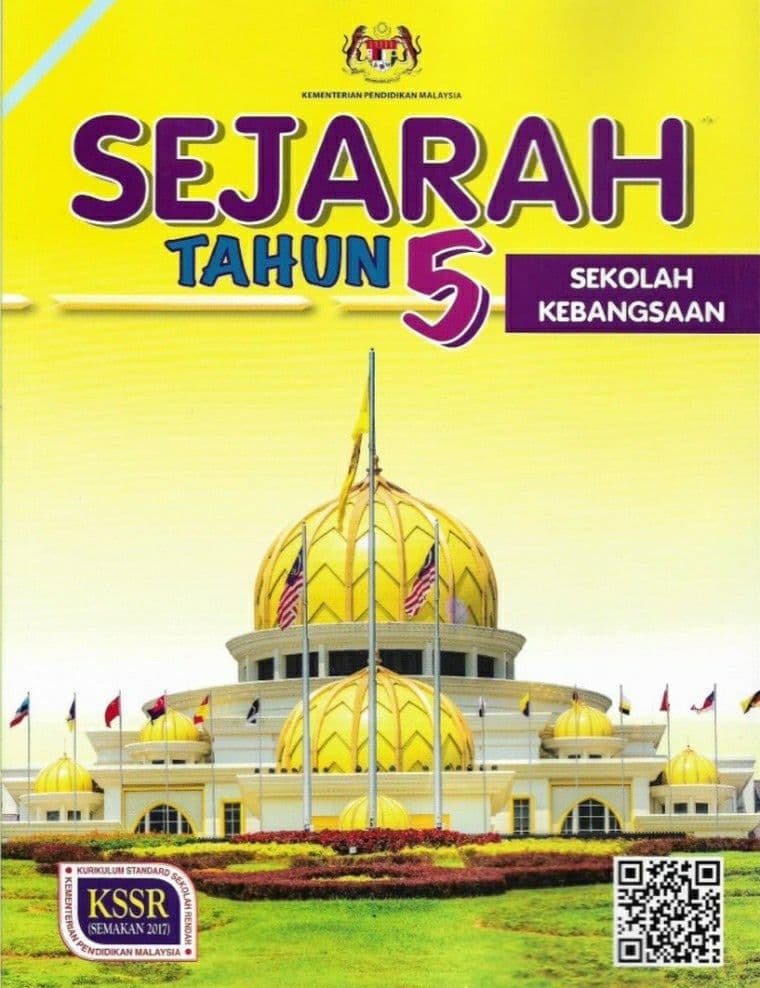 